	                                                                                          Kraków, dnia 4 stycznia 2023 r.  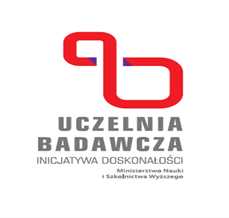 SPECYFIKACJA WARUNKÓW ZAMÓWIENIAzwana dalej w skrócie SWZRozdział I – Nazwa (firma) oraz adres zamawiającegoUniwersytet Jagielloński, ul. Gołębia 24, 31-007 Kraków.Jednostka prowadząca sprawę:1)   Dział Zamówień Publicznych, ul. Straszewskiego 25/3 i 4, 31-113 Kraków;tel.: +4812 663-39-03; 2)   godziny urzędowania: od poniedziałku do piątku; od 7:30 do 15:30, z wyłączeniem sobót oraz dni ustawowo wolnych od pracy;3)   strona internetowa (adres url): https://www.uj.edu.pl/4)   narzędzie komercyjne do prowadzenia postępowania: https://platformazakupowa.pl 5)   adres strony internetowej prowadzonego postępowania, na której udostępniane będą zmiany i wyjaśnienia treści SWZ oraz inne dokumenty zamówienia bezpośrednio związane 
z postępowaniem (adres profilu nabywcy): https://platformazakupowa.pl/pn/uj_edu Rozdział II – Tryb udzielenia zamówieniaPostępowanie prowadzone jest w trybie przetargu nieograniczonego, na podstawie art. 132 ustawy z dnia 11 września 2019 r. – Prawo zamówień publicznych (t. j. Dz. U. 2022 poz. 1710 ze zm.), zwanej dalej „ustawą PZP”, oraz zgodnie z wymogami określonymi w niniejszej SWZ.Do czynności podejmowanych przez Zamawiającego i Wykonawców w postępowaniu 
o udzielenie przedmiotowego zamówienia stosuje się przepisy powołanej ustawy PZP oraz wydanych na jej podstawie aktów wykonawczych, a w sprawach nieuregulowanych przepisy ustawy z dnia 23 kwietnia 1964 r. – Kodeks cywilny (t. j. Dz.U. 2022 poz. 1360 ze zm.).Postępowanie prowadzone jest przez komisję przetargową powołaną do przeprowadzenia niniejszego postępowania o udzielenie zamówienia publicznego.Rozdział III – Opis przedmiotu zamówieniaPrzedmiotem postępowania i zamówienia jest wyłonienie Wykonawcy w zakresie dostawy 
i montażu serwera na potrzeby Wydziału Chemii UJ, ul. Gronostajowa 2, 30-387 Kraków 
w ramach Programu Strategicznego Inicjatywa Doskonałości w Uniwersytecie Jagiellońskim - Research Support ModuleSzczegółowy opis przedmiotu zamówienia wraz ze wskazaniem wymaganych, minimalnych parametrów i wymagań technicznych i funkcjonalnych w odniesieniu do przedmiotu zamówienia zawiera załącznik A do SWZ.Wymagania ogólne dla całości zamówienia:Oferta musi być jednoznaczna i kompleksowa, tj. musi obejmować cały asortyment przedmiotu zamówienia.Wykonawca musi zaoferować przedmiot zamówienia zgodny z wymogami Zamawiającego określonymi w SWZ i jej załącznikach, przy czym wymaga się od Wykonawcy podania w treści Załącznika 4 do formularza oferty /TREŚĆ OFERTY/ typu, rodzaju, modelu, producenta oferowanego sprzętu oraz przedłożenia wraz z ofertą przedmiotowych środków dowodowych, o których mowa poniżej. Wykonawca musi zapewnić wykonanie zamówienia we wskazanym w rozdziale V terminie.Wykonawca musi przedłożyć kalkulację cenową oferty, sporządzoną zgodnie z SWZ, uwzględniającą w szczególności koszty transportu i dostawy, zgodnie z zapisami zawartymi w projektowanych zapisach umowy (wzór umowy).Wykonawca musi zapewnić termin, sposób i zasady płatności, o których mowa w projektowanych zapisach umowy (wzór umowy);Wykonawca musi zapewnić min. 36 miesięczny okres gwarancji dla oferowanego sprzętu, liczony od dnia następnego po dacie obioru końcowego, oraz 36 miesięczny okres rękojmi. Gwarancja obejmuje między innymi, poza zakresami ujętymi prawnie, nieodpłatną (wliczoną w cenę oferty), naprawę oraz ewentualną konserwację 
i przeglądy wynikające z warunków gwarancji producenta/ów w okresie gwarancyjnym realizowaną w miejscu użytkowania, przez osoby lub podmioty posiadające stosowną autoryzację producenta/ów. Składanie ofert równoważnych – przedmiot zamówienia został opisany w sposób precyzyjny i zrozumiały, bez wskazania znaków towarowych, patentów lub pochodzenia, źródła lub szczególnego procesu, który charakteryzuje produkty dostarczane przez konkretnego wykonawcę.Ewentualne wskazanie w treści załącznika A do SWZ nazw własnych, znaków towarowych, patentów lub miejsc pochodzenia opisywanego przedmiotu zamówienia określa wyłącznie preferowaną jakość oraz poziom parametrów technicznych i/lub funkcjonalno-użytkowych, którymi zainteresowany jest Zamawiający. Stąd też, wyraźnie podkreśla się, iż ww. nazwom, znakom towarowym, patentom lub miejscom pochodzenia towarzyszy zapis „lub równoważny”.Pod pojęciem „równoważności” rozumie się oferowanie urządzeń posiadających:co najmniej te same cechy (tj. właściwości funkcjonalne i użytkowe), co podane 
w załącznik A do SWZ parametry techniczne na poziomie co najmniej takim, jak wskazane przez zamawiającego (w tym zakresie zamawiający dopuszcza również rozwiązania lepsze niż opisane przez niego, w szczególności wynikające z unowocześnienia technologicznej linii produkcyjnej).Każdy wykonawca składający ofertę równoważną jest obowiązany wykazać w treści przedkładanej przez siebie oferty, że oferowany przez niego przedmiot zamówienia spełnia wymagania i parametry techniczne i/lub funkcjonalno-użytkowe określone w SWZ, bądź też przewiduje rozwiązania lepsze niż opisywane. Opis przedmiotu zamówienia zgodny z nomenklaturą Wspólnego Słownika Zamówień Publicznych (CPV): 48820000-2 serwery,30233000-1 urządzenia do przechowywania danych.Rozdział IV – Przedmiotowe środki dowodowe (składane wraz z ofertą).Zamawiający wymaga złożenia wraz z ofertą przedmiotowych środków dowodowych:opisu/ów technicznego/ych sporządzonych przez producenta i/lub wydruk/ów ze stron internetowych producenta, bądź katalog/ów producenta/ów oferowanych urządzeń, pozwalających na ocenę zgodności oferowanych urządzeń oraz ich parametrów 
z wymaganiami SWZ. Zamawiający dopuszcza złożenie wskazanych powyżej przedmiotowych środków dowodowych w języku angielskim.W przypadku, gdy zaproponowane przez Wykonawcę rozwiązania w równoważnym stopniu spełniają wymagania określone w opisie przedmiotu zamówienia, Wykonawca musi udowodnić w ofercie, w szczególności za pomocą przedmiotowych środków dowodowych, że oferowane dostawy spełniają określone przez Zamawiającego wymagania, cechy lub kryteria.Jeżeli Wykonawca nie złożył przedmiotowych środków dowodowych lub złożone przedmiotowe środki dowodowe są niekompletne, zamawiający wzywa do ich złożenia lub uzupełnienia w wyznaczonym terminie, nie krótszym niż dwa (2) dni robocze.Przepisu ust. 3 nie stosuje się, jeżeli przedmiotowy środek dowodowy służy potwierdzeniu zgodności z cechami lub kryteriami określonymi w opisie kryteriów oceny ofert lub, pomimo złożenia przedmiotowego środka dowodowego, oferta podlega odrzuceniu albo zachodzą przesłanki unieważnienia postępowania. Zamawiający może żądać od Wykonawców wyjaśnień dotyczących treści przedmiotowych środków dowodowych.Rozdział V – Termin wykonania zamówieniaZamówienie musi być zrealizowane w terminie do 6 (sześciu) miesięcy, licząc od dnia udzielenia zamówienia tj. zawarcia umowy, jednak nie wcześniej niż 14 dni od dnia zawarcia umowy.Rozdział VI – Opis warunków podmiotowych udziału w postępowaniuZdolność do występowania w obrocie gospodarczym – Zamawiający nie wyznacza warunku w tym zakresie;Uprawnienia do prowadzenia określonej działalności gospodarczej lub zawodowej, o ile wynika to z odrębnych przepisów – Zamawiający nie wyznacza warunku w tym zakresie;Sytuacja ekonomiczna lub finansowa - Zamawiający nie wyznacza warunku w tym zakresie;Zdolność techniczna lub zawodowa – Zamawiający nie wyznacza warunku w tym zakresie. Rozdział VII – Podstawy wykluczenia wykonawcówZamawiający wykluczy wykonawcę w przypadku zaistnienia okoliczności przewidzianych postanowieniami:art. 108 ust. 1 PZP, z zastrzeżeniem art. 110 ust. 2; art. 7 ust. 1 ustawy z dnia 13 kwietnia 2022 r. o szczególnych rozwiązaniach w zakresie przeciwdziałania wspieraniu agresji na Ukrainę oraz służących ochronie bezpieczeństwa narodowego (Dz.U. z 2022 r., poz. 835) – zwanej dalej „Ustawą sankcyjną”;art. 5k rozporządzenia Rady (UE) nr 833/2014 z dnia 31 lipca 2014 r. dotyczącego środków ograniczających w związku z działaniami Rosji destabilizującymi sytuację na Ukrainie (Dz. Urz. UE nr L 229 z 31 lipca 2014 r., str. 1), w brzmieniu nadanym rozporządzeniem Rady (UE) 2022/576 w sprawie zmiany rozporządzenia (UE) nr 833/2014 dotyczącego środków ograniczających w związku z działaniami Rosji destabilizującymi sytuację na Ukrainie (Dz. Urz. UE nr L 111 z 8 kwietnia 2022 r., str. 1) – zwanego dalej „Rozporządzeniem sankcyjnym”;w przypadku, gdy na podwykonawcę lub dostawcę przypada ponad 10% wartości zamówienia, zamawiający dokonuje obligatoryjnej weryfikacji tego podmiotu w zakresie braku podstaw do wykluczenia na podstawie art. 5k rozporządzenia, cytowanych powyżej.Stosownie do treści art. 109 ust. 1 ustawy PZP, zamawiający wykluczy z postępowania wykonawcę:który naruszył obowiązki dotyczące płatności podatków, opłat lub składek na ubezpieczenia społeczne lub zdrowotne, z wyjątkiem przypadku, o którym mowa w art. 108 ust. 1 pkt 3, chyba że wykonawca odpowiednio przed upływem terminu do składania wniosków o dopuszczenie do udziału w postępowaniu albo przed upływem terminu składania ofert dokonał płatności należnych podatków, opłat lub składek na ubezpieczenia społeczne lub zdrowotne wraz z odsetkami lub grzywnami lub zawarł wiążące porozumienie w sprawie spłaty tych należności (art. 109 ust. 1 pkt 1);w stosunku do którego otwarto likwidację, ogłoszono upadłość, którego aktywami zarządza likwidator lub sąd, zawarł układ z wierzycielami, którego działalność gospodarcza jest zawieszona albo znajduje się on w innej tego rodzaju sytuacji wynikającej z podobnej procedury przewidzianej w przepisach miejsca wszczęcia tej procedury (art. 109 ust.1 pkt 4);który w sposób zawiniony poważnie naruszył obowiązki zawodowe, co podważa jego uczciwość, w szczególności gdy wykonawca w wyniku zamierzonego działania lub rażącego niedbalstwa nie wykonał lub nienależycie wykonał zamówienie, co zamawiający jest w stanie wykazać za pomocą stosownych dowodów (art. 109 ust. 1 pkt 5);który, z przyczyn leżących po jego stronie, w znacznym stopniu lub zakresie nie wykonał lub nienależycie wykonał albo długotrwale nienależycie wykonywał istotne zobowiązanie wynikające z wcześniejszej umowy w sprawie zamówienia publicznego lub umowy koncesji, co doprowadziło do wypowiedzenia lub odstąpienia od umowy, odszkodowania, wykonania zastępczego lub realizacji uprawnień z tytułu rękojmi za wady (art. 109 ust. 1 pkt 7);który w wyniku zamierzonego działania lub rażącego niedbalstwa wprowadził zamawiającego w błąd przy przedstawianiu informacji, że nie podlega wykluczeniu, spełnia warunki udziału w postępowaniu lub kryteria selekcji, co mogło mieć istotny wpływ na decyzje podejmowane przez zamawiającego w postępowaniu o udzielenie zamówienia, lub który zataił te informacje lub nie jest w stanie przedstawić wymaganych podmiotowych środków dowodowych (art. 109 ust. 1 pkt 8);który bezprawnie wpływał lub próbował wpływać na czynności zamawiającego lub próbował pozyskać lub pozyskał informacje poufne, mogące dać mu przewagę w postępowaniu o udzielenie zamówienia (art. 109 ust. 1 pkt 9);który w wyniku lekkomyślności lub niedbalstwa przedstawił informacje wprowadzające w błąd, co mogło mieć istotny wpływ na decyzje podejmowane przez zamawiającego w postępowaniu o udzielenie zamówienia (art. 109 ust. 1 pkt 10).W przypadkach, o których mowa w ust. 2.1 – 2.4 niniejszego rozdziału, zamawiający może nie wykluczać wykonawcy, jeżeli wykluczenie byłoby w sposób oczywisty nieproporcjonalne, w szczególności, gdy kwota zaległych podatków lub składek na ubezpieczenie społeczne jest niewielka albo sytuacja ekonomiczna lub finansowa wykonawcy, o którym mowa w ust. 2.2 powyżej, jest wystarczająca do wykonania zamówienia.Rozdział VIII – Wykaz oświadczeń i dokumentów, jakie mają dostarczyć wykonawcy w celu potwierdzenia spełnienia warunków udziału w postępowaniu oraz braku podstaw do wykluczeniaOświadczenia składane obligatoryjnie wraz z ofertą:w celu potwierdzenia spełnienia warunków udziału w postępowaniu oraz braku podstaw do wykluczenia, o których mowa w rozdziale VII niniejszej SWZ, Wykonawca musi dołączyć do oferty jednolity dokument (JEDZ), którego wzór stanowi załącznik nr 1 do formularza ofertowego. Celem uzupełnienia oświadczenia w formie JEDZ należy go pobrać, ze strony https://platformazakupowa.pl/pn/uj_edu, zapisać na dysku, 
a następnie zaimportować i uzupełnić poprzez serwis ESPD dostępny pod adresem: http://espd.uzp.gov.pl Uzupełniony ESPD należy podpisać podpisem kwalifikowanym. Serwis ESPD nie archiwizuje plików. Zamawiający informuje, iż na stronie Urzędu Zamówień Publicznych:https://www.uzp.gov.pl/baza-wiedzy/prawo-zamowien-publicznych-regulacje/prawo-krajowe/jednolity-europejski-dokument-zamowienia dostępna jest Instrukcja Wypełniania Jednolitego Europejskiego Dokumentu Zamówienia (w języku polskim). Jednolity Europejski Dokument Zamówienia (JEDZ) składa się w formie elektronicznej opatrzonej kwalifikowanym podpisem elektronicznym.w celu potwierdzenia braku dodatkowych podstaw do wykluczenia Wykonawca musi dołączyć do oferty oświadczenie o niepodleganiu wykluczeniu – art. 7 ust. 1 ustawy z dnia 13 kwietnia 2022  r. o szczególnych rozwiązaniach w zakresie przeciwdziałania wspieraniu agresji na Ukrainę oraz służących ochronie bezpieczeństwa narodowego (Dz.U. z 2022 r., poz. 835);w celu potwierdzenia braku dodatkowych podstaw do wykluczenia Wykonawca musi dołączyć do oferty oświadczenie o niepodleganiu wykluczeniu – art. 5k rozporządzenia Rady (UE) nr 833/2014 z dnia 31 lipca 2014 r. dotyczącego środków ograniczających w związku z działaniami Rosji destabilizującymi sytuację na Ukrainie (Dz. Urz. UE nr L 229 z 31 lipca 2014, str. 1), w brzmieniu nadanym rozporządzeniem Rady (UE) 2022/576 w sprawie zmiany rozporządzenia (UE) nr 833/2014 dotyczącego środków ograniczających w związku z działaniami Rosji destabilizującymi sytuację na Ukrainie (Dz. Urz. UE nr L 111 z 8 kwietnia 2022, str. 1).Dodatkowe oświadczenia składane obligatoryjnie wraz z ofertą:w przypadku wspólnego ubiegania się o zamówienie przez Wykonawców, jednolity dokument (JEDZ), o którym mowa w ust. 1.1 oraz oświadczenia z ust. 1.2 i 1.3 powyżej składa każdy z Wykonawców; Jednolity Europejski Dokument Zamówienia (JEDZ) składa się w formie elektronicznej opatrzonej kwalifikowanym podpisem elektronicznym;Wykonawcy wspólnie ubiegający się o zamówienie muszą dołączyć do oferty oświadczenie, z którego wynika, które dostawy wykonają poszczególni Wykonawcy;Wykonawcy polegający na zdolnościach technicznych lub zawodowych podmiotów udostępniających zasoby Wykonawcy muszą dołączyć do oferty:JEDZ podmiotu udostępniającego zasoby, potwierdzający brak podstaw wykluczenia tego podmiotu oraz odpowiednio spełnianie warunków udziału w postępowaniu, w zakresie, w jakim Wykonawca powołuje się na jego zasoby;zobowiązanie podmiotu udostępniającego zasoby do oddania mu do dyspozycji niezbędnych zasobów na potrzeby realizacji danego zamówienia lub inny podmiotowy środek dowodowy potwierdzający, że Wykonawca realizując zamówienie, będzie dysponował niezbędnymi zasobami tych podmiotów, przy czym zobowiązanie, o którym mowa potwierdza, że stosunek łączący wykonawcę z podmiotami udostępniającymi zasoby gwarantuje rzeczywisty dostęp do tych zasobów oraz określa w szczególności:a.1	zakres dostępnych Wykonawcy zasobów podmiotu udostępniającego zasoby; a.2 	sposób i okres udostępnienia Wykonawcy i wykorzystania przez niego zasobów podmiotu udostępniającego te zasoby przy wykonywaniu zamówienia;a.3	czy i w jakim zakresie podmiot udostępniający zasoby, na zdolnościach którego Wykonawca polega w odniesieniu do warunków udziału w postępowaniu dotyczących wykształcenia, kwalifikacji zawodowych lub doświadczenia, zrealizuje roboty budowlane lub usługi, dostawy, których wskazane zdolności dotyczą.Dokumenty i oświadczenia składane przez Wykonawcę na wezwanie Zamawiającego – dotyczy Wykonawcy najwyżej ocenionego w rankingu punktacji.Zamawiający wzywa Wykonawcę, którego oferta została najwyżej oceniona, do złożenia w wyznaczonym terminie, nie krótszym niż dziesięć (10) dni od dnia wezwania, podmiotowych środków dowodowych, tj.:informacji z Krajowego Rejestru Karnego w zakresie określonym w art. 108 ust. 1 pkt. 1 i 2 ustawy PZP oraz w art. 108 ust. 1 pkt 4 ustawy PZP, dotyczącej orzeczenia zakazu ubiegania się o zamówienie publiczne tytułem środka karnego – sporządzonej nie wcześniej niż 6 miesięcy przed jej złożeniem;oświadczenia Wykonawcy, w zakresie art. 108 ust. 1 pkt 5 ustawy, o braku przynależności do tej samej grupy kapitałowej w rozumieniu ustawy z dnia 16 lutego 2007 r. o ochronie konkurencji i konsumentów (Dz. U. z 2020 r. poz. 1076 i 1086), z innym wykonawcą, który złożył odrębną ofertę, ofertę częściową, albo oświadczenia o przynależności do tej samej grupy kapitałowej wraz z dokumentami lub informacjami potwierdzającymi przygotowanie oferty, oferty częściowej niezależnie od innego Wykonawcy należącego do tej samej grupy kapitałowej;zaświadczenia właściwego naczelnika urzędu skarbowego potwierdzającego, że wykonawca nie zalega z opłacaniem podatków i opłat, w zakresie art. 109 ust. 1 pkt 1 ustawy, wystawionego nie wcześniej niż 3 miesiące przed jego złożeniem, a w przypadku zalegania z opłacaniem podatków lub opłat wraz z zaświadczeniem Zamawiający żąda złożenia dokumentów potwierdzających, że odpowiednio przed upływem terminu składania wniosków o dopuszczenie do udziału w postępowaniu albo przed upływem terminu składania ofert Wykonawca dokonał płatności należnych podatków lub opłat wraz z odsetkami lub grzywnami lub zawarł wiążące porozumienie w sprawie spłat tych należności;zaświadczenia albo innego dokumentu właściwej terenowej jednostki organizacyjnej Zakładu Ubezpieczeń Społecznych lub właściwego oddziału regionalnego lub właściwej placówki terenowej Kasy Rolniczego Ubezpieczenia Społecznego potwierdzającego, że wykonawca nie zalega z opłacaniem składek na ubezpieczenia społeczne i zdrowotne, w zakresie art. 109 ust. 1 pkt 1 ustawy, wystawione nie wcześniej niż 3 miesiące przed jego złożeniem, a w przypadku zalegania z opłacaniem składek na ubezpieczenia społeczne lub zdrowotne wraz z zaświadczeniem albo innym dokumentem zamawiający żąda złożenia dokumentów potwierdzających, że odpowiednio przed upływem terminu składania wniosków o dopuszczenie do udziału w postępowaniu albo przed upływem terminu składania ofert Wykonawca dokonał płatności należnych składek na ubezpieczenia społeczne lub zdrowotne wraz odsetkami lub grzywnami lub zawarł wiążące porozumienie w sprawie spłat tych należności;Odpis lub informacja z Krajowego Rejestru Sądowego lub z Centralnej Ewidencji i Informacji o Działalności Gospodarczej, w zakresie art. 109 ust. 1 pkt 4 ustawy, sporządzonych nie wcześniej niż 3 miesiące przed jej złożeniem, jeżeli odrębne przepisy wymagają wpisu do rejestru lub ewidencji, chyba że Wykonawca załączył te dokumenty do oferty lub wskazał w treści JEDZ dane umożliwiające dostęp do bezpłatnych i ogólnodostępnych baz danych, z których zamawiający może je uzyskać.oświadczenia wykonawcy o aktualności informacji zawartych w oświadczeniu JEDZ złożonym do oferty, w zakresie podstaw do wykluczenia z postępowania wskazanych przez Zamawiającego, o których mowa w art. 108 ust. 1 pkt 3, art. 108 ust. 1 pkt 4, art. 108 ust. 1 pkt 5, art. 108 ust. 1 pkt 6, art. 109 ust. 1 pkt 1, art. 109 ust. 1 pkt 5 i od 7 do 10 ustawy PZP.Jeżeli Wykonawca ma siedzibę lub miejsce zamieszkania poza terytorium Rzeczpospolitej Polskiej, zamiast:informacji z Krajowego Rejestru Karnego, o której mowa w Rozdziale VIII ust. 3.1.1 powyżej – składa informację z odpowiedniego rejestru, takiego jak rejestr sądowy, albo, w przypadku braku takiego rejestru, inny równoważny dokument wydany przez właściwy organ sądowy lub administracyjny kraju, w którym Wykonawca ma siedzibę lub miejsce zamieszkania – wystawione nie wcześniej niż 6 miesięcy przed jego złożeniem,zaświadczenia albo innego dokumentu potwierdzającego, że Wykonawca nie zalega z opłacaniem składek na ubezpieczenia społeczne lub zdrowotne, o których mowa w Rozdziale VIII ust.3.1.4 powyżej, lub odpisu albo informacji z Krajowego Rejestru Sądowego lub z Centralnej Ewidencji i Informacji o Działalności Gospodarczej, o których mowa w ust. 3.1.5 powyżej – składa dokument lub dokumenty wystawione w kraju, w którym Wykonawca ma siedzibę lub miejsce zamieszkania, potwierdzające odpowiednio, że: nie naruszył obowiązków dotyczących płatności podatków, opłat lub składek na ubezpieczenie społeczne lub zdrowotne, nie otwarto jego likwidacji, nie ogłoszono upadłości, jego aktywami nie zarządza likwidator lub sąd, nie zawarł układu z wierzycielami, jego działalność gospodarcza nie jest zawieszona ani nie znajduje się on w innej tego rodzaju sytuacji wynikającej z podobnej procedury przewidzianej w przepisach miejsca wszczęcia tej procedury – wystawione nie wcześniej niż 3 miesiące przed ich złożeniem.Jeżeli w kraju, w którym Wykonawca ma siedzibę lub miejsce zamieszkania, nie wydaje się dokumentów, o których mowa w rozdziale VIII ust. 4, lub gdy dokumenty te nie odnoszą się do wszystkich przypadków z art. 108 ust. 1 pkt 1, 2 i 4, oraz w art. 109 ust. 1 pkt 1 ustawy, które wskazane są w rozdziale VII ust. 2 pkt 1 SWZ, zastępuje się je odpowiednio w całości lub w części dokumentem zawierającym odpowiednio oświadczenie Wykonawcy, ze wskazaniem osoby albo osób uprawnionych do jego reprezentacji, lub oświadczeniem osoby, której dokument miał dotyczyć, złożonym pod przysięgą, lub, jeżeli w kraju, w którym Wykonawca ma siedzibę lub miejsce zamieszkania nie ma przepisów o oświadczeniu pod przysięgą, złożonym przed organem sądowym lub administracyjnym, notariuszem, organem samorządu zawodowego lub gospodarczego, właściwym ze względu na siedzibę lub miejsce zamieszkania wykonawcy. Zapisy dotyczące ważności dokumentów wskazane Rozdziale VIII ust. 4.1 i 4.2 stosuje się odpowiednio.W przypadku, gdy Wykonawca polega na zasobach podmiotów udostępniających zasoby wykonawcy w celu wykazania spełnienia warunków udziału w postępowaniu, podmiotowe środki dowodowe winny zostać przedstawione przez ten podmiot w zakresie w jakim wykonawca powołuje się na jego zasoby.Jeżeli Wykonawca nie złożył JEDZ, podmiotowych środków dowodowych, innych dokumentów lub oświadczeń składanych w postępowaniu lub są one niekompletne lub zawierają błędy, Zamawiający wzywa Wykonawcę odpowiednio do ich złożenia, poprawienia lub uzupełnienia w wyznaczonym terminie nie krótszym niż dwa (2) dni robocze, chyba że oferta Wykonawcy podlega odrzuceniu bez względu na ich złożenie, uzupełnienie lub poprawienie lub zachodzą przesłanki unieważnienia postępowania.Podmiotowe środki dowodowe sporządzone w języku obcym składa się wraz z tłumaczeniem na język polski.Rozdział IX – Informacje o sposobie porozumiewania się Zamawiającego z Wykonawcami oraz przekazywania oświadczeń i dokumentów wraz ze wskazaniem osób uprawnionych do kontaktów z wykonawcami.Informacje ogólne.Postępowanie o udzielenie zamówienia publicznego prowadzone jest przy użyciu narzędzia komercyjnego https://platformazakupowa.pl – adres profilu nabywcy: https://platformazakupowa.pl/pn/uj_edu.Wykonawca przystępując do niniejszego postępowania o udzielenie zamówienia publicznego:akceptuje warunki korzystania z https://platformazakupowa.pl określone w regulaminie zamieszczonym w zakładce „Regulamin” oraz uznaje go za wiążący;zapozna się z instrukcją korzystania z https://platformazakupowa.pl, a w szczególności z zasadami logowania, składania wniosków o wyjaśnienie treści SWZ, składania ofert oraz dokonywania innych czynności w niniejszym postępowaniu przy użyciu https://platformazakupowa.pl dostępną na https://platformazakupowa.pl – link poniżej:    https://drive.google.com/file/d/1Kd1DttbBeiNWt4q4slS4t76lZVKPbkyD/view     lub w zakładce: https://platformazakupowa.pl/strona/45-instrukcje oraz będzie ją stosować.Wymagania techniczne i organizacyjne składania ofert, wysyłania i odbierania dokumentów elektronicznych, cyfrowego odwzorowania z dokumentem w postaci papierowej, oświadczeń oraz informacji przekazywanych z ich użyciem opisane zostały na https://platformazakupowa.pl, w regulaminie zamieszczonym w zakładce „Regulamin” oraz instrukcji składania ofert (linki w ust. 1.2.2 powyżej).Wielkość plików:w odniesieniu do oferty – maksymalna liczba plików to 10 po 150 MB każdy;w przypadku komunikacji – wiadomość do zamawiającego max. 500 MB;Komunikacja między Zamawiającym i Wykonawcami odbywa się przy użyciu narzędzia komercyjnego https://platformazakupowa.pl – adres profilu nabywcy: https://platformazakupowa.pl/pn/uj_eduW celu skrócenia czasu udzielenia odpowiedzi na pytania komunikacja między Zamawiającym a Wykonawcami w zakresie:przesyłania Zamawiającemu pytań do treści SWZ;przesyłania odpowiedzi na wezwanie Zamawiającego do złożenia podmiotowych środków dowodowych;przesyłania odpowiedzi na wezwanie zamawiającego do złożenia/poprawienia/uzupełnienia oświadczenia, o którym mowa w art. 125 ust. 1, podmiotowych środków dowodowych, innych dokumentów lub oświadczeń składanych w postępowaniu;przesyłania odpowiedzi na wezwanie zamawiającego do złożenia wyjaśnień dotyczących treści oświadczenia, o którym mowa w art. 125 ust. 1 lub złożonych podmiotowych środków dowodowych lub innych dokumentów lub oświadczeń składanych w postępowaniu;przesyłania odpowiedzi na wezwanie Zamawiającego do złożenia wyjaśnień dotyczących treści przedmiotowych środków dowodowych;przesłania odpowiedzi na inne wezwania zamawiającego wynikające z ustawy – Prawo zamówień publicznych;przesyłania wniosków, informacji, oświadczeń wykonawcy;przesyłania odwołania/innychodbywa się za pośrednictwem https://platformazakupowa.pl i formularza: „Wyślij wiadomość do zamawiającego”.Za datę przekazania (wpływu) oświadczeń, wniosków, zawiadomień oraz informacji przyjmuje się datę ich przesłania za pośrednictwem https://platformazakupowa.pl poprzez kliknięcie przycisku: „Wyślij wiadomość do zamawiającego”, po którym pojawi się komunikat, że wiadomość została wysłana do Zamawiającego.Zamawiający przekazuje wykonawcom informacje za pośrednictwem https://platformazakupowa.pl. Informacje dotyczące odpowiedzi na pytania, zmiany specyfikacji, zmiany terminu składania i otwarcia ofert Zamawiający zamieszcza na platformie w sekcji: „Komunikaty”. Korespondencja, której zgodnie z obowiązującymi przepisami adresatem jest konkretny wykonawca, będzie przekazywana za pośrednictwem https://platformazakupowa.pl do konkretnego wykonawcy.Wykonawca jako podmiot profesjonalny ma obowiązek sprawdzania komunikatów i wiadomości bezpośrednio na https://platformazakupowa.pl przesyłanych przez Zamawiającego, gdyż system powiadomień może ulec awarii lub powiadomienie może trafić do folderu SPAM.Zamawiający, zgodnie z rozporządzeniem Prezesa Rady Ministrów z dnia 30 grudnia 2020 r. w sprawie sposobu sporządzania i przekazywania informacji oraz wymagań technicznych dla dokumentów elektronicznych oraz środków komunikacji elektronicznej w postępowaniu o udzielenie zamówienia publicznego lub konkursie (Dz. U. z 2020 r., poz. 2452), określa niezbędne wymagania sprzętowo-aplikacyjne umożliwiające pracę na https://platformazakupowa.pl, tj.:stały dostęp do sieci Internet o gwarantowanej przepustowości nie mniejszej niż 512 kb/s;komputer klasy PC lub MAC o następującej konfiguracji: pamięć min. 2 GB Ram, procesor Intel IV 2 GHZ lub jego nowsza wersja, jeden z systemów operacyjnych – MS Windows 7, Mac Os x 10 4, Linux, lub ich nowsze wersje;zainstalowana dowolna, inna przeglądarka internetowa niż Internet Explorer;włączona obsługa JavaScript;zainstalowany program Adobe Acrobat Reader lub inny obsługujący format plików .pdf.Szyfrowanie na https://platformazakupowa.pl odbywa się za pomocą protokołu TLS 1.3.Oznaczenie czasu odbioru danych przez platformę zakupową stanowi datę oraz dokładny czas (hh:mm:ss) generowany według czasu lokalnego serwera synchronizowanego z zegarem Głównego Urzędu Miar.Sposób sporządzenia i przekazania dokumentów elektronicznych oraz cyfrowego odwzorowania z dokumentem w postaci papierowej musi być zgody z wymaganiami określonymi w rozporządzeniu Prezesa Rady Ministrów z dnia 30 grudnia 2020 r. w sprawie sposobu sporządzania i przekazywania informacji oraz wymagań technicznych dla dokumentów elektronicznych oraz środków komunikacji elektronicznej 
w postępowaniu o udzielenie zamówienia publicznego lub konkursie (t.j.: Dz. U. 2020 r., poz. 2452 z późn. zm) oraz rozporządzeniu Ministra Rozwoju, Pracy i Technologii z dnia 23 grudnia 2020 r. w sprawie podmiotowych środków dowodowych oraz innych dokumentów lub oświadczeń, jakich może żądać zamawiający od wykonawcy (t. j.: Dz. U. 2020 r., poz. 2415 z późn. zm.), tj.:dokumenty lub oświadczenia, w tym oferta, składane są w oryginale w formie elektronicznej przy użyciu kwalifikowanego podpisu elektronicznego. W przypadku składania podpisu kwalifikowanego i wykorzystania formatu podpisu XAdES zewnętrzny, zamawiający wymaga dołączenia odpowiedniej ilości plików, tj. podpisywanych plików z danymi oraz plików podpisu w formacie XAdES. Oferta złożona bez opatrzenia właściwym podpisem elektronicznym podlega odrzuceniu na podstawie art. 226 ust. 1 pkt 3 ustawy PZP, z uwagi na niezgodność z art. 63 tej ustawy;dokumenty wystawione w formie elektronicznej przekazuje się jako dokumenty elektroniczne, zapewniając Zamawiającemu możliwość weryfikacji podpisów;jeżeli oryginał dokumentu, oświadczenia lub inne dokumenty składane w postępowaniu o udzielenie zamówienia, nie zostały sporządzone w postaci dokumentu elektronicznego, wykonawca może sporządzić i przekazać cyfrowe odwzorowanie 
z dokumentem lub oświadczeniem w postaci papierowej, opatrując je kwalifikowanym podpisem elektronicznym, co jest równoznaczne z poświadczeniem przekazywanych dokumentów lub oświadczeń za zgodność z oryginałem;w przypadku przekazywania przez Wykonawcę cyfrowego odwzorowania z dokumentem w postaci papierowej, opatrzenie go kwalifikowanym podpisem elektronicznym przez wykonawcę albo odpowiednio przez podmiot, na którego zdolnościach lub sytuacji polega wykonawca na zasadach określonych w art. 118 ustawy PZP, albo przez podwykonawcę jest równoznaczne z poświadczeniem 
za zgodność z oryginałem;poświadczenia za zgodność z oryginałem dokonuje odpowiednio wykonawca, podmiot, na którego zdolnościach lub sytuacji polega wykonawca, wykonawcy wspólnie ubiegający się o udzielenie zamówienia publicznego albo podwykonawca, w zakresie dokumentów, które każdego z nich dotyczą (w odniesieniu do pełnomocnictw – zgodnie z zasadą opisaną w rozdziale XII ust. 7 niniejszej SWZ).Sposób porozumiewania się zamawiającego z wykonawcami w zakresie skutecznego złożenia oferty.Oferta musi być sporządzona z zachowaniem postaci elektronicznej w formacie danych zgodnym z Obwieszczeniem Prezesa Rady Ministrów z dnia 9 listopada 2017 r. w sprawie ogłoszenia jednolitego tekstu rozporządzenia Rady Ministrów w sprawie Krajowych Ram Interoperacyjności, minimalnych wymagań dla rejestrów publicznych i wymiany informacji w postaci elektronicznej oraz minimalnych wymagań dla systemów teleinformatycznych i podpisana kwalifikowanym podpisem elektronicznym. Zaleca się wykorzystanie formatów: .pdf, .doc., .xls, .jpg (.jpeg) ze szczególnym wskazaniem na .pdf. W celu ewentualnej kompresji danych rekomenduje się wykorzystanie formatów: .zip, 7Z. Do formatów powszechnych a nieobjętych treścią rozporządzenia zalicza się: .rar, .gif, .bmp, .numbers, .pages. Dokumenty złożone w takich plikach zostaną uznane za złożone nieskutecznie. Wykonawca składa ofertę za pośrednictwem https://platformazakupowa.pl – adres profilu nabywcy https://platformazakupowa.pl/pn/uj_edu, zgodnie z regulaminem, o którym mowa w ust. 1 tego rozdziału. Zamawiający nie ponosi odpowiedzialności za złożenie oferty w sposób niezgodny z instrukcją korzystania z https://platformazakupowa.pl, w szczególności za sytuację, gdy Zamawiający zapozna się z treścią oferty przed upływem terminu składania ofert (np. złożenie oferty w zakładce „Wyślij wiadomość do zamawiającego”). Taka oferta zostanie uznana przez Zamawiającego za ofertę handlową i nie będzie brana pod uwagę w przedmiotowym postępowaniu ponieważ nie został spełniony obowiązek narzucony w art. 221 ustawy – Prawo zamówień publicznych.Sposób zaszyfrowania oferty opisany został w instrukcji składania ofert (linki w ust. 1.2.2 powyżej).Po upływie terminu składania ofert wykonawca nie może skutecznie dokonać zmiany ani wycofać uprzednio złożonej oferty.Do porozumiewania się z Wykonawcami upoważniona w zakresie formalnym i merytorycznym jest mgr Anna Onderka, tel. +4812-663-39-09.Rozdział X – Wymagania dotyczące wadiumZamawiający nie wymaga wniesienia wadium.Rozdział XI – Termin związania ofertąWykonawca jest związany złożoną ofertą od dnia upływu terminu składania ofert (włącznie) do dnia 3 maja 2023 r.W przypadku, gdy wybór najkorzystniejszej oferty nie nastąpi przed upływem terminu związania ofertą określonego w SWZ, Zamawiający przed upływem terminu związania ofertą zwraca się jednokrotnie do Wykonawców o wyrażenie zgody na przedłużenie tego terminu o wskazywany przez niego okres, nie dłuższy niż 30 dni.Przedłużenie terminu związania oferta, o którym mowa w ust. 2, wymaga złożenia przez Wykonawcę pisemnego oświadczenia o wyrażeniu zgody na przedłużenie terminu związania ofertą.Rozdział XII – Opis sposobu przygotowania ofertKażdy Wykonawca może złożyć tylko jedną ofertę na realizacji całości przedmiotu zamówienia.Ofertę składa się z zachowaniem formy i sposobu opisanych w rozdziale IX niniejszej SWZ.Dopuszcza się możliwość złożenia oferty przez dwa lub więcej podmiotów wspólnie ubiegających się o udzielenie zamówienia publicznego na zasadach opisanych w treści art. 58 ustawy PZP. Oferta musi być napisana w języku polskim.Oferta wraz ze wszystkimi jej załącznikami musi być podpisana przez osobę (osoby) uprawnioną do reprezentacji Wykonawcy, zgodnie z wpisem do Krajowego Rejestru Sądowego, Centralnej Ewidencji i Informacji o Działalności Gospodarczej lub do innego, właściwego rejestru. Wskazane wyżej dokumenty (wpis do Krajowego Rejestru Sądowego, Centralnej Ewidencji i Informacji o Działalności Gospodarczej lub do innego, właściwego rejestru) Wykonawca załącza wraz z ofertą, chyba że Zamawiający może uzyskać je za pomocą bezpłatnych i ogólnodostępnych baz danych, a Wykonawca wskazał dane umożliwiające dostęp do tych dokumentów w treści oferty lub JEDZ. Jeżeli w imieniu Wykonawcy działa osoba, której umocowanie nie wynika z ww. dokumentów, Wykonawca wraz z ofertą przedkłada pełnomocnictwo lub inny dokument potwierdzający umocowanie do reprezentowania Wykonawcy. Pełnomocnictwa sporządzone w języku obcym Wykonawca składa wraz z tłumaczeniem na język polski. W przypadku składania oferty przez Wykonawców wspólnie ubiegających się o udzielenie zamówienia lub w sytuacji reprezentowania Wykonawcy przez pełnomocnika do oferty musi być dołączone pełnomocnictwo. 
Wraz z pełnomocnictwem winien być złożony dokument potwierdzający możliwość udzielania pełnomocnictwa. W przypadku składania oferty przez Wykonawców wspólnie ubiegających się o udzielenie zamówienia lub w sytuacji reprezentowania Wykonawcy przez pełnomocnika do oferty musi być dołączone pełnomocnictwo. Wraz z pełnomocnictwem winien być złożony dokument potwierdzający możliwość udzielania pełnomocnictwa. Pełnomocnictwo przekazuje się w postaci elektronicznej, opatrzonej kwalifikowanym podpisem elektronicznym. Pełnomocnictwo sporządzone jako dokument w postaci papierowej i opatrzony własnoręcznym podpisem przekazuje się jako cyfrowe odwzorowanie tego dokumentu opatrzone kwalifikowanym podpisem elektronicznym, poświadczającym zgodność cyfrowego odwzorowania z dokumentem w postaci papierowej, przy czym poświadczenia dokonuje mocodawca lub notariusz, zgodnie z art. 97 § 2 ustawy z dnia 14 lutego 1991 r. – Prawo o notariacie (t. j. Dz. U. 2022 poz. 1799 ze zm.). Oferta wraz ze stanowiącymi jej integralną część załącznikami powinna być sporządzona przez Wykonawcę według treści postanowień niniejszej SWZ oraz według treści formularza oferty 
i jego załączników, w szczególności oferta winna zawierać wypełniony i podpisany formularz oferty wraz z co najmniej następującymi załącznikami (wypełnionymi i uzupełnionymi lub sporządzonymi zgodnie z ich treścią):Jednolity Europejski Dokument Zamówienia (JEDZ) w formie elektronicznej (odrębny plik) opatrzonej kwalifikowanym podpisem elektronicznym - w przypadku wspólnego ubiegania się o zamówienie przez Wykonawców, przedmiotowy dokument składa każdy 
z Wykonawców,oświadczenie o niepodleganiu wykluczeniu – art. 7 ust. 1 ustawy z dnia 13 kwietnia 2022  r. o szczególnych rozwiązaniach w zakresie przeciwdziałania wspieraniu agresji na Ukrainę oraz służących ochronie bezpieczeństwa narodowego (Dz.U. z 2022 r., poz. 835) – 
w przypadku Wykonawców wspólnie ubiegających się o zamówienie oświadczenie składa każdy z nich;oświadczenie o niepodleganiu wykluczeniu – art. 5k rozporządzenia Rady (UE) nr 833/2014 z dnia 31 lipca 2014 r. dotyczącego środków ograniczających w związku z działaniami Rosji destabilizującymi sytuację na Ukrainie (Dz. Urz. UE nr L 229 z 31 lipca 2014, str. 1), w brzmieniu nadanym rozporządzeniem Rady (UE) 2022/576 w sprawie zmiany rozporządzenia (UE) nr 833/2014 dotyczącego środków ograniczających w związku z działaniami Rosji destabilizującymi sytuację na Ukrainie (Dz. Urz. UE nr L 111 z 8.4.2022, str. 1) – w przypadku wykonawców wspólnie ubiegających się o zamówienie oświadczenie  składa każdy z nich;indywidualną kalkulację ceny oferty, uwzględniającą wymagania i zapisy SWZ, 
w szczególności Wykonawca jest zobowiązany do wypełnienia wszystkich pozycji w tabeli cenowej zawartej w załączniku 4 do formularza oferty,przedmiotowe środki dowodowe: zgodnie z zapisami Rozdziału IV SWZ. w przypadku podmiotu udostępniającego zasoby Wykonawcy (o ile dotyczy), tj.:JEDZ w zakresie, w jakim go dotyczy;oświadczenie o niepodleganiu wykluczeniu – art. 7 ust. 1 ustawy z dnia 13  kwietnia 2022  r. o szczególnych rozwiązaniach w zakresie przeciwdziałania wspieraniu agresji na Ukrainę oraz służących ochronie bezpieczeństwa narodowego (Dz.U. z 2022 r., poz. 835);oświadczenie o niepodleganiu wykluczeniu – art. 5k rozporządzenia Rady (UE) nr 833/2014 z dnia 31 lipca 2014 r. dotyczącego środków ograniczających w związku z działaniami Rosji destabilizującymi sytuację na Ukrainie (Dz. Urz. UE nr L 229 z 31 lipca 2014 r., str. 1), w brzmieniu nadanym rozporządzeniem Rady (UE) 2022/576 w sprawie zmiany rozporządzenia (UE) nr 833/2014 dotyczącego środków ograniczających w związku z działaniami Rosji destabilizującymi sytuację na Ukrainie (Dz. Urz. UE nr L 111 z 8 kwietnia 2022 r., str. 1);oświadczenie o udostępnieniu zasobów Wykonawcy wraz ze stosownym zobowiązaniem lub innym środkiem dowodowym /o ile dotyczy/;Pełnomocnictwo (zgodnie z ust. 5-7 powyżej) lub inny dokument potwierdzający umocowanie do reprezentowania Wykonawcy.Jeżeli Wykonawca zastrzega sobie prawo do nieudostępnienia innym uczestnikom postępowania informacji stanowiących tajemnicę przedsiębiorstwa w rozumieniu przepisów o zwalczaniu nieuczciwej konkurencji, to składa w treści oferty stosowne oświadczenie zawierające wykaz zastrzeżonych dokumentów wraz z uzasadnieniem ich utajnienia. Dokumenty opatrzone klauzulą; „Dokument zastrzeżony” winny być załączone łącznie z ww. oświadczeniem, na końcu oferty. Wykonawca nie może zastrzec informacji, o których mowa w art. w art. 222 ust. 5 ustawy PZP.Wszystkie koszty związane z przygotowaniem i złożeniem oferty ponosi wykonawca.Rozdział XIII – Miejsce oraz termin składania i otwarcia ofertOferty należy składać w terminie do dnia 3 luty 2023 r. do godziny 09:00, na zasadach, opisanych w rozdziale IX ust. 1-2 SWZ.Wykonawca przed upływem terminu do składania ofert może wycofać ofertę zgodnie z regulaminem na https://platformazakupowa.pl. Sposób wycofania oferty zamieszczono w instrukcji dostępnej adresem: https://platformazakupowa.pl/strona/45-instrukcje. Oferta nie może zostać wycofana po upływie terminu składania ofert. Zamawiający odrzuci ofertę złożoną po terminie składania ofert.Otwarcie ofert nastąpi w dniu 3 luty 2023r. o godzinie 10:00 za pośrednictwem https://platformazakupowa.pl.W przypadku zmiany terminu składania ofert, Zamawiający zamieści informację o jego przedłużeniu na https://platformazakupowa.pl – adres profilu nabywcy – https://platformazakupowa.pl/pn/uj_edu, w zakładce właściwej dla prowadzonego postępowania, w sekcji „Komunikaty”.W przypadku awarii systemu teleinformatycznego, skutkującej brakiem możliwości otwarcia ofert w terminie określonym przez Zamawiającego, otwarcie ofert nastąpi niezwłocznie po usunięciu awarii.Zamawiający najpóźniej przed otwarciem ofert udostępni na https://platformazakupowa.pl – adres profilu nabywcy – https://platformazakupowa.pl/pn/uj_edu, w zakładce właściwej dla prowadzonego postępowania, w sekcji „Komunikaty”, informację o kwocie, jaką zamierza przeznaczyć na sfinansowanie zamówienia.Zamawiający niezwłocznie po otwarciu ofert, udostępni na stronie internetowej prowadzonego postępowania informacje o:nazwach albo imionach i nazwiskach oraz siedzibach lub miejscach prowadzonej działalności gospodarczej albo miejscach zamieszkania wykonawców, których oferty zostały otwarte;cenach lub kosztach zawartych w ofertach.Zamawiający nie przewiduje przeprowadzania jawnej sesji otwarcia ofert z udziałem wykonawców, jak też transmitowania sesji otwarcia za pośrednictwem elektronicznych narzędzi do przekazu wideo on-line.Rozdział XIV – Opis sposobu obliczania cenyWykonawca musi przedstawić w formie indywidualnej kalkulacji cenowej, wyrażoną w PLN sumaryczną cenę za realizację całości przedmiotu zamówienia, z uwzględnieniem cen jednostkowych netto/brutto oraz wysokości należnego podatku od towarów i usług VAT (zestawienie tabelaryczne w załączniku 4 do formularza oferty).Sumaryczna cena za realizację całości przedmiotu zamówienia musi uwzględniać wszystkie wymagania i zapisy ujęte w SWZ i jej załącznikach jak i wszelkie koszty związane z prawidłową realizacją zamówienia (koszt pakowania, ubezpieczenia, transportu, dostawy, wniesienia do siedziby jednostki organizacyjnej zamawiającego, montaż koszty gwarancyjne – zgodnie z SWZ i wzorem umowy oraz celne – o ile dotyczą), rabaty, opusty itp., których wykonawca zamierza udzielić.Ceny muszą być podane i wyliczone w zaokrągleniu do dwóch miejsc po przecinku (zasada zaokrąglenia – poniżej 5 należy końcówkę pominąć, powyżej i równe 5 należy zaokrąglić w górę). Sumaryczna cena wyliczona w indywidualnej kalkulacji Wykonawcy winna odpowiadać cenie podanej przez wykonawcę w formularzu oferty dla całości przedmiotu zamówienia.Nie przewiduje się żadnych przedpłat ani zaliczek na poczet realizacji przedmiotu umowy.Zamawiający przewiduje płatność zgodnie z postanowieniami załączonego do niniejszej SWZ wzoru umowy.Jeżeli złożono ofertę, której wybór prowadziłby do powstania u Zamawiającego obowiązku podatkowego zgodnie z przepisami o podatku od towarów i usług, Zamawiający w celu oceny takiej oferty dolicza do przedstawionej w niej ceny podatek od towarów i usług, który miałby obowiązek rozliczyć zgodnie z tymi przepisami.W przypadku złożenia oferty przez Wykonawcę niezobowiązanego, bądź zwolnionego z obowiązku odprowadzania podatku od towarów i usług VAT, podczas czynności porównania ofert, zamawiający doliczy do zaoferowanej przez ww. Wykonawcę ceny stosowny podatek, do uiszczenia którego będzie obowiązany. W tym wypadku koszt podatku pokrywa zamawiający.Wykonawca, składając ofertę, informuje Zamawiającego, czy wybór oferty będzie prowadzić do powstania u Zamawiającego obowiązku podatkowego, wskazując nazwę (rodzaj) towaru lub usługi, których dostawa lub świadczenie będzie prowadzić do jego powstania, oraz wskazując ich wartość bez kwoty podatku.W czasie obowiązywania zawartej z wyłonionym Wykonawcą umowy wysokość maksymalnego wynagrodzenia należnego wykonawcy może ulec zmianie w drodze pisemnego aneksu w przypadkach opisanych w treści załączonego do niniejszej SWZ wzoru umowy.Zasady rozliczenia szczegółowo uregulowano w załączonym do SWZ wzorze umowy.Rozdział XV – Opis kryteriów, którymi zamawiający będzie się kierował przy wyborze oferty wraz z podaniem ich znaczenia i sposobu oceny ofert.Kryteria oceny ofert:Cena za całość przedmiotu zamówienia – 100%Punkty przyznawane za kryterium „cena brutto za całość przedmiotu zamówienia”, będą liczone wg następującego wzoru:C = (Cnaj : Co) x 10gdzie:C – liczba punktów przyznana danej ofercie,Cnaj – najniższa cena spośród ważnych ofert,Co – cena podana przez Wykonawcę dla którego wynik jest obliczany.Maksymalna liczba punktów, które Wykonawca może uzyskać w tym kryterium wynosi 10. Wszystkie obliczenia punktów będą dokonywane z dokładnością do dwóch miejsc po przecinku (bez zaokrągleń).Oferta wykonawcy, która uzyska najwyższą liczbę punktów, uznana zostanie za najkorzystniejszą.Jeżeli zostały złożone oferty o takiej samej cenie, zamawiający wzywa wykonawców, którzy złożyli te oferty, do złożenia w terminie określonym przez zamawiającego ofert dodatkowych.Rozdział XVI – Informacje o formalnościach, jakie powinny zostać dopełnione po wyborze oferty w celu zawarcia umowy w sprawie zamówienia publicznegoPrzed podpisaniem umowy wykonawca powinien złożyć:1.1 	kopię umowy(-ów) określającej podstawy i zasady wspólnego ubiegania się o udzielenie zamówienia publicznego – w przypadku złożenia oferty przez podmioty występujące wspólnie (tj. konsorcjum);1.2 	wykaz podwykonawców z zakresem powierzanych im zadań, o ile przewiduje się ich udział w realizacji zamówienia.Wybrany wykonawca jest zobowiązany do zawarcia umowy w terminie i miejscu wyznaczonym przez zamawiającego.Rozdział XVII – Wymagania dotyczące zabezpieczenia należytego wykonania umowyZamawiający nie przewiduje konieczności wniesienia zabezpieczenia należytego wykonania umowy.Rozdział XVIII – Wzór umowy – załącznik nr 2 do SWZ.Rozdział XIX – Pouczenie ośrodkach ochrony prawnej przysługujących wykonawcy w toku postępowania o udzielenie zamówienia publicznegoŚrodki ochrony prawnej przysługują wykonawcy, jeżeli̇ ma lub miał interes w uzyskaniu zamówienia oraz poniósł́ lub możė ponieść́ szkodę w wyniku naruszenia przez zamawiającegǫ przepisów ustawy PZP.Odwołanie przysługuje na:niezgodną z przepisami ustawy czynność zamawiającego, podjętą w postępowaniu o udzielenie zamówienia,́ w tym na projektowane postanowienie umowy;zaniechanie czynnoścí w postępowaniu o udzielenie zamówienia,́ do której́ zamawiający̨ był obowiązany̨ na podstawie ustawy PZP.3. Odwołanie wnosi się do Prezesa Krajowej Izby Odwoławczej w formie pisemnej albo w formie elektronicznej albo w postaci elektronicznej opatrzone podpisem zaufanym.Na orzeczenie Krajowej Izby Odwoławczej oraz postanowienie Prezesa Krajowej Izby Odwoławczej, o któryḿ mowa w art. 519 ust. 1 ustawy PZP, stronom oraz uczestnikom postepowania odwoławczego przysługuje skarga do sadu.̨ Skargę̨ wnosi się ̨ do Sądu Okręgowego w Warszawie – sądu zamówień publicznych za pośrednictweḿ Prezesa Krajowej Izby Odwoławczej.Szczegółowe informacje dotyczące środków ochrony prawnej określone są w Dziale IX „Środki ochrony prawnej” ustawy PZP.Rozdział XX – Postanowienia ogólneZamawiający nie dopuszcza składania ofert częściowych.Powody niedokonania podziału zamówienia na części: Zamówienie dotyczy jednego urządzenia, wobec powyższego podział zamówienia na części jest bezcelowy. Podział zamówienia na części przy tak określonym przedmiocie, związany byłyby 
z nadmiernymi trudnościami technicznymi w realizacji zamówienia, brak podziału zamówienia na części, w przedmiotowym postępowaniu nie stanowi podstawy do zawężenia kręgu potencjalnych Wykonawców.Zamawiający nie przewiduje zawarcia umowy ramowej.Zamawiający nie przewiduje możliwości udzielenie zamówienia polegającego na powtórzeniu podobnych dostaw na podstawie art. 214 ust. 1 pkt 8 ustawy PZP.Zamawiający nie dopuszcza składania ofert wariantowych.Rozliczenia pomiędzy wykonawcą a zamawiającym będą dokonywane w złotych polskich (PLN). Zamawiający nie przewiduje aukcji elektronicznej.Zamawiający nie przewiduje zwrotu kosztów udziału w postępowaniu.Zamawiający żąda wskazania w ofercie przez wykonawcę tej części zamówienia, odpowiednio do treści postanowień SWZ, której wykonanie zamierza powierzyć podwykonawcom, a także wskazania nazw (firm) podwykonawców na zasoby, których się powołuje w celu spełnienia warunków udziału w postępowaniu.Rozdział XXI – Informacje o przetwarzaniu danych osobowych Zgodnie z art. 13 i 14 Rozporządzenia Parlamentu Europejskiego i Rady (UE) 2016/679 z dnia 27 kwietnia 2016 r. w sprawie ochrony osób fizycznych w związku z przetwarzaniem danych osobowych i w sprawie swobodnego przepływu takich danych oraz uchylenia dyrektywy 95/46/WE (ogólne rozporządzenie o ochronie danych, dalej „RODO”) w zw. z art. 19 ust. 1 ustawy PZP, Uniwersytet Jagielloński informuje, że:Administratorem Pani/Pana danych osobowych jest Uniwersytet Jagielloński, ul. Gołębia 24, 31-007 Kraków, reprezentowany przez Rektora UJ.Uniwersytet Jagielloński wyznaczył Inspektora Ochrony Danych, ul. Czapskich 4, 31-110 Kraków, pokój nr 27. Kontakt z Inspektorem możliwy jest przez e-mail: iod@uj.edu.pl lub pod nr telefonu +4812 663 12 25.Pani/Pana dane osobowe przetwarzane będą na podstawie art. 6 ust. 1 lit. c) RODO w celu związanym z postępowaniem o udzielenie zamówienia publicznego.Podanie przez Panią/Pana danych osobowych jest wymogiem ustawowym określonym w przepisach ustawy PZP związanym z udziałem w postępowaniu o udzielenie zamówienia publicznego. Konsekwencje niepodania danych osobowych wynikają z ustawy PZP.Odbiorcami Pani/Pana danych osobowych będą osoby lub podmioty, którym udostępniona zostanie dokumentacja postępowania w oparciu o art. 18 oraz art. 74 ust. 3 oraz 4 ustawy PZP, przy czym udostepnieniu nie podlegają dane osobowe, o których mowa w art. 9 ust. 1 RODO, zebrane w toku postępowania o udzielenie zamówienia.Pani/Pana dane osobowe będą przechowywane zgodnie z art. 78 ust. 1 ustawy PZP przez okres co najmniej 4 lat liczonych od dnia zakończenia postępowania o udzielenie zamówienia publicznego albo do upływu terminu możliwości kontroli projektu współfinansowanego lub finansowanego ze środków Unii Europejskiej albo jego trwałości takie projektu bądź innych umów czy zobowiązań wynikających z realizowanych projektów.Posiada Pani/Pan prawo do: na podstawie art. 15 RODO prawo dostępu do danych osobowych Pani/Pana dotyczących;na podstawie art. 16 RODO prawo do sprostowania Pani/Pana danych osobowych;na podstawie art. 18 RODO prawo żądania od administratora ograniczenia przetwarzania danych osobowych,prawo do wniesienia skargi do Prezesa Urzędu Ochrony Danych Osobowych, gdy uzna Pani/Pan, że przetwarzanie danych osobowych Pani/Pana dotyczących narusza przepisy RODO.Nie przysługuje Pani/Panu prawo do:prawo do usunięcia danych osobowych w zw. z art. 17 ust. 3 lit. b), d) lub e) RODO,prawo do przenoszenia danych osobowych, o którym mowa w art. 20 RODO,prawo sprzeciwu, wobec przetwarzania danych osobowych, gdyż podstawą prawną przetwarzania Pani/Pana danych osobowych jest art. 6 ust. 1 lit. c) w zw. z art. 21 RODO.Pana/Pani dane osobowe, o których mowa w art. 10 RODO, mogą zostać udostępnione, w celu umożliwienia korzystania ze środków ochrony prawnej, o których mowa w Dziale IX ustawy PZP, do upływu terminu na ich wniesienie.Zamawiający informuje, że w odniesieniu do Pani/Pana danych osobowych decyzje nie będą podejmowane w sposób zautomatyzowany, stosownie do art. 22 RODO.W przypadku gdy wykonanie obowiązków, o których mowa w art. 15 ust. 1 - 3 RODO, celem realizacji Pani/Pana uprawnienia wskazanego pkt 8 lit. a) powyżej, wymagałoby niewspółmiernie dużego wysiłku, zamawiający może żądać od Pana/Pani, wskazania dodatkowych informacji mających na celu sprecyzowanie żądania, w szczególności podania nazwy lub daty wszczętego albo zakończonego postępowania o udzielenie zamówienia publicznego.Skorzystanie przez Panią/Pana, z uprawnienia wskazanego pkt 8 lit. b) powyżej, do sprostowania lub uzupełnienia danych osobowych, o którym mowa w art. 16 RODO, nie może skutkować zmianą wyniku postępowania o udzielenie zamówienia publicznego, ani zmianą postanowień umowy w zakresie niezgodnym z ustawą PZP, ani nie może naruszać integralności protokołu postępowania o udzielenie zamówienia publicznego oraz jego załączników.Skorzystanie przez Panią/Pana, z uprawnienia wskazanego pkt 8 lit. c) powyżej, polegającym na żądaniu ograniczenia przetwarzania danych, o którym mowa w art. 18 ust. 1 Rozporządzenia Ogólnego, nie ogranicza przetwarzania danych osobowych do czasu zakończenia postępowania o udzielenie zamówienia publicznego oraz również po postępowania w przypadku wystąpienia okoliczności, o których mowa w art. 18 ust. 2 RODO (prawo do ograniczenia przetwarzania nie ma zastosowania w odniesieniu do przechowywania, w celu zapewnienia korzystania ze środków ochrony prawnej lub w celu ochrony praw innej osoby fizycznej lub prawnej, lub z uwagi na ważne względy interesu publicznego Unii Europejskiej lub państwa członkowskiego).Rozdział XXII – Załączniki do SWZZałącznik A – Opis przedmiotu zamówienia;Załącznik nr 1 – Formularz oferty;Załącznik nr 2 – Wzór umowy.FORMULARZ OFERTY – Znak sprawy 80.272.512.2022_____________________________________________________________________________ZAMAWIAJĄCY:	Uniwersytet Jagielloński ul. Gołębia 24, 31 – 007 Kraków;Jednostka prowadząca sprawę: Dział Zamówień Publicznych UJul. Straszewskiego 25/3 i 4, 31-113 Kraków_____________________________________________________________________________Nazwa (Firma) wykonawcy:		................................................................................................................................................................Adres siedziby: 				................................................................................................................................................................Adres do korespondencji:		................................................................................................................................................................Kontakt:tel.:	...................................................................fax:	...................................................................e-mail:...................................................................Inne dane:NIP:	.............................................................REGON: ...............................................................Dane umożliwiające dostęp do dokumentów potwierdzających umocowanie osoby działającej w imieniu wykonawcy (należy zaznaczyć właściwe i ewentualnie uzupełnić):    wyszukiwarka KRS: https://ekrs.ms.gov.pl/web/wyszukiwarka-krs/strona-glowna/,   przeglądanie wpisów CEIDG: https://aplikacja.ceidg.gov.pl/ceidg/ceidg.public.ui/search.aspx,    znajdują się w bezpłatnych i ogólnodostępnych bazach danych dostępnych pod następującym 
 adresem internetowym (podać adres internetowy): https://........................................,   znajdują się w dokumencie/tach dołączonym/ch do oferty.Nawiązując do ogłoszonego postępowania prowadzonego w trybie przetargu nieograniczonego 
na wyłonienie Wykonawcy w zakresie dostawy i montażu serwera na potrzeby Wydziału Chemii UJ, ul.Gronostajowa 2, 30-387 Kraków w ramach Programu Strategicznego Inicjatywa Doskonałości 
w Uniwersytecie Jagiellońskim – Research Support Module, 80.272.512.2022, składamy poniższą ofertę:oferujemy wykonanie PRZEDMIOTU ZAMÓWIENIA za cenę netto ………………………………… PLN, a wraz z należnym podatkiem od towarów i usług VAT w wysokości …………..%, za cenę brutto ................................................ PLN (słownie:.............................................................................................................................../100),oświadczamy, iż oferujemy przedmiot zamówienia zgodny z wymaganiami i warunkami opisanymi przez Zamawiającego w specyfikacji warunków zamówienia, na potwierdzenie czego załączamy 
w kalkulacji cenowej oferty zestawienie tabelaryczne /TREŚĆ OFERTY/ z podaniem wymaganych informacji oraz przedmiotowe środki dowodowe;oświadczamy, iż oferujemy wykonanie przedmiotu zamówienia w terminie wskazanym w SWZ;oświadczamy, iż udzielamy gwarancji na przedmiot zamówienia zgodnie z SWZ, zapewniamy usługi gwarancyjne spełniające warunki i wymagania wynikające z postanowień SWZ i wzoru umowy 
i uważamy się za związanych określonymi zasadamioświadczamy, iż oferowany sprzęt posiada certyfikaty i spełnia normy określone w załączniku A do SWZ.oświadczamy, iż zapoznaliśmy się z dołączonym do SWZ wzorem umowy, zawartymi w nim istotnymi postanowieniami umowy, które aprobujemy w pełni nie wnosząc zastrzeżeń;oferujemy termin płatności zgodny z postanowieniami wzoru umowy załączonego do SWZ;oświadczamy, że wybór oferty:nie będzie prowadził do powstania u zamawiającego obowiązku podatkowego zgodnie z przepisami ustawy o podatku od towarów i usług*będzie prowadził do powstania u zamawiającego obowiązku podatkowego zgodnie z przepisami ustawy o podatku od towarów i usług. Powyższy obowiązek podatkowy będzie dotyczył ……………………………………………………………………..………….…………………………………………………………………………………………………….*[*1/niepotrzebne skreślić; 2/wpisać nazwę/rodzaj towaru lub usługi, które będą prowadziły do powstania u zamawiającego obowiązku podatkowego, zgodnie z przepisami obowiązującej ustawy o podatku od towarów i usług VAT]oświadczamy, że uważamy się za związanych niniejszą ofertą na czas wskazany w rozdziale XI SWZ;oświadczamy, że wypełniliśmy obowiązki informacyjne przewidziane w art. 13 lub art. 14 Rozporządzenia Parlamentu Europejskiego i Rady UE 2016/679 z dnia 27 kwietnia 2016 r. w sprawie ochrony osób fizycznych w związku z przetwarzaniem danych osobowych i w sprawie swobodnego przepływu takich danych oraz uchylenia dyrektywy 95/46/WE wobec osób fizycznych, od których dane osobowe bezpośrednio lub pośrednio pozyskaliśmy w celu ubiegania się o udzielenie zamówienia publicznego w niniejszym postępowaniu;w przypadku udzielenia nam zamówienia – zobowiązujemy się do zawarcia umowy w miejscu i terminie wyznaczonym przez Zamawiającego;osobą upoważnioną do kontaktów z Zamawiającym w zakresie złożonej oferty oraz 
w sprawach związanych z realizacją zamówienia jest: ………………………………………………….[*wypełnić dane personalne i adresowe – tel.; e-mail]oświadczam, że jestem (należy zaznaczyć z poniższej listy):mikroprzedsiębiorstwem, małym przedsiębiorstwem, średnim przedsiębiorstwem, jednoosobową działalnością gospodarczą, osobą fizyczną nieprowadzącą działalności gospodarczej, inny rodzaj, (jaki)………………..załącznikami do niniejszego formularza są:Załącznik nr 1– oświadczenie Wykonawcy o spełnieniu warunków w postępowaniu 
i braku podstaw wykluczenia w formie Jednolitego Europejskiego Dokumentu Zamówienia (JEDZ);Załącznik nr 2– oświadczenie O NIEPODLEGANIU WYKLUCZENIU NA PODSTAWIE DODATKOWYCH PRZESŁANEKZałącznik nr 3– oświadczenie O NIEPODLEGANIU WYKLUCZENIU NA PODSTAWIE DODATKOWYCH PRZESŁANEKZałącznik nr 4- Kalkulacja ceny ofertyZałącznik nr 5 – oświadczenie dotyczące podmiotu udostępniającego zasoby wykonawcy/ (o ile dotyczy), tj.:JEDZ w zakresie w jakim go dotyczy;oświadczenie o udostępnieniu zasobów wykonawcy wraz ze stosownym zobowiązaniem lub innym środkiem dowodowym (o ile dotyczy);Załącznik nr 6– oświadczenie o powierzeniu podwykonawcom wykonania części przedmiotu zamówienia (Wykaz podwykonawców – o ile dotyczy);inne.Załącznik nr 2 do formularza oferty – OŚWIADCZENIEO NIEPODLEGANIU WYKLUCZENIU NA PODSTAWIE DODATKOWYCH PRZESŁANEKSkładając ofertę w postępowaniu prowadzonym w trybie przetargu nieograniczonego na wyłonienie Wykonawcy w zakresie dostawy i montażu serwera na potrzeby Wydziału Chemii UJ, ul.Gronostajowa 2, 30-387 Kraków w ramach Programu Strategicznego Inicjatywa Doskonałości w Uniwersytecie Jagiellońskim – Research Support Module 80.272.512.2022W związku z wejściem w życie dnia 16 kwietnia 2022 r. ustawy z dnia 13 kwietnia 2022 r. 
o szczególnych rozwiązaniach w zakresie przeciwdziałania wspieraniu agresji na Ukrainę oraz służących ochronie bezpieczeństwa narodowego (Dz.U. z 2022 r., poz. 835), oświadczam, iż nie podlegam wykluczeniu na podstawie art. 7 ust. 1 ustawy z dnia 13 kwietnia 2022 r. o szczególnych rozwiązaniach w zakresie przeciwdziałania wspieraniu agresji na Ukrainę oraz służących ochronie bezpieczeństwa narodowego (Dz.U. z 2022 r., poz. 835), tj.:nie jestem wykonawcą wymienionym w wykazach określonych w rozporządzeniu 765/2006 i rozporządzeniu 269/2014 ani wpisanym na listę na podstawie decyzji w sprawie wpisu na listę rozstrzygającej o zastosowaniu środka, o którym mowa w art. 1 pkt 3 cyt. ustawy;nie jestem wykonawcą, którego beneficjentem rzeczywistym w rozumieniu ustawy z dnia 1 marca 2018 r. o przeciwdziałaniu praniu pieniędzy oraz finansowaniu terroryzmu (Dz.U z 2022 r., poz. 593 i 655) jest osoba wymieniona w wykazach określonych w rozporządzeniu 765/2006 i rozporządzeniu 269/2014 ani wpisana na listę lub będąca takim beneficjentem rzeczywistym od dnia 24 lutego 2022 r., o ile została wpisana na listę na podstawie decyzji w sprawie wpisu na listę rozstrzygającej o zastosowaniu środka, o którym mowa w art. 1 pkt 3 cyt. ustawy;nie jestem wykonawcą, którego jednostką dominującą w rozumieniu art. 3 ust. 1 pkt 37 ustawy z dnia 29 września 1994 r. o rachunkowości (Dz.U. z 2021 r., poz. 217, 2105 i 2106), jest podmiot wymieniony w wykazach określonych w rozporządzeniu 765/2006 i rozporządzeniu 269/2014 albo wpisany na listę lub będący taką jednostką dominującą od dnia 24 lutego 2022 r., o ile został wpisany na listę na podstawie decyzji w sprawie wpisu na listę rozstrzygającej 
o zastosowaniu środka, o którym mowa w art. 1 pkt 3 cyt. ustawy.Równocześnie oświadczam, że wszystkie informacje podane w powyższych oświadczeniach są aktualne i zgodne z prawdą oraz zostały przedstawione z pełną świadomością konsekwencji wprowadzenia zamawiającego w błąd przy przedstawianiu informacji.Załącznik nr 3 do formularza oferty – OŚWIADCZENIEO NIEPODLEGANIU WYKLUCZENIU NA PODSTAWIE DODATKOWYCH PRZESŁANEKSkładając ofertę w postępowaniu prowadzonym w trybie przetargu nieograniczonego na wyłonienie Wykonawcy w zakresie dostawy i montażu serwera na potrzeby Wydziału Chemii UJ, ul.Gronostajowa 2, 30-387 Kraków w ramach Programu Strategicznego Inicjatywa Doskonałości w Uniwersytecie Jagiellońskim – Research Support Module 80, nr sprawy 80.272.512.2022 Oświadczam, iż nie podlegam wykluczeniu na podstawie art. 5k rozporządzenia Rady (UE) nr 833/2014 z dnia 31 lipca 2014 r. dotyczącego środków ograniczających w związku z działaniami Rosji destabilizującymi sytuację na Ukrainie (Dz. Urz. UE nr L 229 z 31 lipca 2014, str. 1), w brzmieniu nadanym rozporządzeniem Rady (UE) 2022/576 w sprawie zmiany rozporządzenia (UE) nr 833/2014 dotyczącego środków ograniczających w związku z działaniami Rosji destabilizującymi sytuację na Ukrainie (Dz. Urz. UE nr L 111 z 8 kwietnia 2022, str. 1), z treścią którego zakazuje się udzielania lub dalszego wykonywania wszelkich zamówień publicznych lub koncesji objętych zakresem dyrektyw w sprawie zamówień publicznych, a także zakresem art. 10 ust. 1, 3, ust. 6 lit. a)–e), ust. 8, 9 i 10, art. 11, 12, 13 i 14 dyrektywy 2014/23/UE, art. 7 i 8, art. 10 lit. b)–f) i lit. h)–j) dyrektywy 2014/24/UE, art. 18, art. 21 lit. b)–e) i lit. g)–i), art. 29 i 30 dyrektywy 2014/25/UE oraz art. 13 lit. a)–d), lit. f)–h) i lit. j) dyrektywy 2009/81/WE na rzecz lub z udziałem:obywateli rosyjskich lub osób fizycznych lub prawnych, podmiotów lub organów z siedzibą w Rosji;osób prawnych, podmiotów lub organów, do których prawa własności bezpośrednio lub pośrednio w ponad 50 % należą do podmiotu, o którym mowa w lit. a) niniejszego ustępu; lubosób fizycznych lub prawnych, podmiotów lub organów działających w imieniu lub pod kierunkiem podmiotu, o którym mowa w lit. a) lub b) niniejszego ustępu,w tym podwykonawców, dostawców lub podmiotów, na których zdolności polega się w rozumieniu dyrektyw w sprawie zamówień publicznych, w przypadku gdy przypada na nich ponad 10 % wartości zamówienia.Załącznik nr 4 do formularza oferty – Kalkulacja cenowaNiniejszy załącznik zawiera szczegółowy opis techniczny oferowanego sprzętu oraz jego szczegółową kalkulację cenową.Do kalkulacji cenowej winny być dołączone:- opis/y techniczny/ne sporządzone przez producenta i/lub wydruk/i ze stron internetowych producenta, bądź katalog/i producenta/ów oferowanych serwerów pozwalające na ocenę zgodności oferowanych materiałów oraz ich parametrów z wymaganiami SWZ. Zamawiający dopuszcza złożenie wyżej wskazanych dokumentów na potwierdzenie spełnienia warunków przedmiotowych w języku angielskim.                                                                                         Załącznik 5 do formularza ofertyNazwa Podmiotu udostępniającego zasoby Wykonawcy:                                                   OŚWIADCZENIE DOTYCZĄCE PODMIOTU UDOSTĘPNIAJĄCEGO ZASOBY WYKONAWCY[należy przedstawić dla każdego podmiotu udostępniającego zasoby Wykonawcy oddzielnie – oświadczenie składane przez podmiot udostępniający]Ja (My) (dokument winien zostać złożony w oryginale i opatrzony podpisem kwalifikowanym osób reprezentujących podmiot udostępniający zasoby Wykonawcy)……………………………………………………………………………………………………………………………………………………………………………………………………………………..….działając w imieniu i na rzecz : ……………………………………………………………………………………………………………………………………………………………………………………………………………………...….oświadczam(y), że w niniejszym postępowaniu, zobowiązuję (zobowiązujemy) się udostępnić swoje zasoby Wykonawcy:…………………………………………………………………………………………………………………………………………………………………………………………………………………..…….(pełna nazwa Wykonawcy i adres/siedziba Wykonawcy)W celu oceny, czy ww. Wykonawca będzie dysponował moimi zasobami w stopniu niezbędnym dla należytego wykonania zamówienia oraz oceny, czy stosunek nas łączący gwarantuje rzeczywisty dostęp do moich zasobów podaję:zakres moich zasobów dostępnych Wykonawcy:……………………………………………………………………………………………………………………………………………………………………………………….………………………………………………………………………………………………………………………………………………………………………………………………………………………………………………………………………………………………………………………………………………………………………………….……sposób wykorzystania moich zasobów przez Wykonawcę przy wykonywaniu zamówienia:……………………………………………………………………………………………………………………………………………………………………………….…………………………………………………………………………………………………………………………………………………………………………………………………………………………………………………………………………………………….……charakteru stosunku, jaki będzie mnie łączył z Wykonawcą:……………………………………………………………………………………………………………………………………………………………………………………………………………………………………………………………………………………………………………………………………………………………………………….………………………………………………………………………………………………………………………………………………………………………………………………zakres i okres mojego udziału przy wykonywaniu zamówienia:………………………………………………………………………………………………………………………………………………………………………………………………………………………………………………………………………………………………………………………………………………………………………………………………………………………………………………………………………………………………………………………………………………………………………………spełniam warunki udziału w postępowaniu w zakresie, w którym mnie dotyczą – zgodnie z JEDZ.oświadczam, że nie podlegam wykluczeniu na podstawie art. 7 ust. 1 ustawy z dnia 13 kwietnia 2022 r. o szczególnych rozwiązaniach w zakresie przeciwdziałania wspieraniu agresji na Ukrainę oraz służących ochronie bezpieczeństwa narodowego (Dz.U. z 2022 r., poz. 835);oświadczam, że nie podlegam wykluczeniu na podstawie art. 5k rozporządzenia Rady (UE) nr 833/2014 z dnia 31 lipca 2014 r. dotyczącego środków ograniczających w związku z działaniami Rosji destabilizującymi sytuację na Ukrainie (Dz. Urz. UE nr L 229 z 31 lipca 2014, str. 1), w brzmieniu nadanym rozporządzeniem Rady (UE) 2022/576 w sprawie zmiany rozporządzenia (UE) nr 833/2014 dotyczącego środków ograniczających w związku z działaniami Rosji destabilizującymi sytuację na Ukrainie (Dz. Urz. UE nr L 111 
z 8 kwietnia 2022 r., str. 1).                                                                                                       Załącznik 6 do formularza ofertyOŚWIADCZENIE(wykaz podwykonawców)Oświadczamy, że:powierzamy* następującym podwykonawcom wykonanie następujących części (zakresu) zamówienia:Podwykonawca: ………………………………………………………………………………..[*podać: pełną nazwę/firmę; adres; w zależności od podmiotu: NIP/PESEL, numer KRS/CEIDG]Zakres zamówienia ……………………………………………………………………………..………………………………………………………………………………………………….………………………………………………………………………………………………….[*podać]Na ww. podwykonawcę przypada …….. % wartości zamówienia.[*podać; w przypadku, gdy na podwykonawcę przypada ponad 10% wartości zamówienia, podlega on obligatoryjnej weryfikacji w zakresie braku podstaw do wykluczenia na podstawie art. 5k cyt. w treści SWZ rozporządzenia]Podwykonawca: ………………………………………………………………………………..[*podać: pełną nazwę/firmę; adres; w zależności od podmiotu: NIP/PESEL, numer KRS/CEIDG]Zakres zamówienia …………………………………………………………………………..……………………………………………………………………………………………………..………………………………………………………………………………………………….[*podać]Na ww. podwykonawcę przypada …….. % wartości zamówienia.[*podać; w przypadku, gdy na podwykonawcę przypada ponad 10% wartości zamówienia, podlega on obligatoryjnej weryfikacji w zakresie braku podstaw do wykluczenia na podstawie art. 5k cyt. w treści SWZ rozporządzenia]nie powierzamy* podwykonawcom żadnej części (zakresu) zamówienia[*w razie braku podwykonawców – niepotrzebne skreślić] [Jeżeli Wykonawca nie wykreśli żadnej z powyższych opcji, Zamawiający uzna, że nie powierza podwykonawcom wykonania żadnych prac objętych przedmiotowym zamówieniem]Załącznik nr 2 do SWZ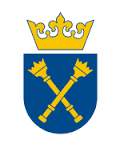 UMOWA 80.272.512. 2022 – projektowane postanowienia umowyzawarta w Krakowie w dniu ................ r. pomiędzy:Uniwersytetem Jagiellońskim z siedzibą przy ul. Gołębiej 24, 31-007 Kraków, NIP 675-000-22-36, zwanym dalej „Zamawiającym”, reprezentowanym przez: ………………. – ………………….. UJ, przy kontrasygnacie finansowej Kwestora UJa ………………………, wpisanym do ………., NIP: ………., REGON: ………, zwanym dalej „Wykonawcą”, reprezentowanym przez: 1. ………..Niniejsza umowa jest wynikiem przeprowadzonego postępowania o udzielenie zamówienia publicznego w trybie przetargu nieograniczonego zgodnie z ustawą z dnia 11 wrzesnia 2019 r. – Prawo zamówień publicznych (t. j. Dz. U. 2022 poz. 1710 ze zm.), zwaną też w dalszej części umowy PZP.§ 1Zamawiający powierza a Wykonawca w zakresie dostawy i montażu 1 (jednej) sztuki serwera dwuprocesorowego, składającego się z podzespołów wyspecyfikowanych w Załączniku A do SWZ, na potrzeby Wydziału Chemii UJ w Krakowie (30-387) przy ul. Gronostajowej 2, w ramach Programu Strategicznego Inicjatywa Doskonałości w Uniwersytecie Jagiellońskim – Research Support Module, przy czym przedmiot umowy obejmuje również transport ww. sprzętu do siedziby jednostki organizacyjnej UJ wskazanej w ust. 2 niniejszego paragrafu umowy i montaż. Szczegółowy opis przedmiotu zamówienia znajduje się w Rozdziale III SWZ, w Załączniku A do SWZ i ofercie Wykonawcy.Przedmiot umowy zostanie dostarczony do siedziby Wydziału Chemii UJ w Krakowie (30-387) przy ul. Gronostajowej 2, przy czym osobą odpowiedzialną za odbiór urządzenia i nadzór ze strony Zamawiającego jest osoba wskazana w § 11 ust. 1.1 umowy lub inna osoba z ww. jednostki organizacyjnej UJ wskazana przez Zamawiającego. Na potrzeby niniejszej umowy przez dni robocze rozumie się dni od poniedziałku do piątku z wyłączeniem dni ustawowo wolnych od pracy 
w rozumieniu art. 1 oraz art. 1a ustawy z dnia 18 stycznia 1951 r. o dniach wolnych od pracy (t. j. Dz. U. 2020 poz. 1920 ze zm.).Wykonawca zobowiązany jest zrealizować całość przedmiotu umowy w terminie do 6 (sześciu) miesięcy, licząc od dnia udzielenia zamówienia tj. zawarcia umowy, jednak nie wcześniej niż 14 dni od dnia zawarcia umowy.Wykonawca zobowiązuje się wykonać wszelkie niezbędne czynności dla zrealizowania przedmiotu umowy określonego w ust. 1.Integralną częścią niniejszej umowy są dokumenty postępowania o udzielenie zamówienia, w tym w szczególności SWZ wraz z załącznikami i oferta Wykonawcy z dnia …..… 2023 r. Wykonawca ponosi całkowitą odpowiedzialność materialną i prawną za powstałe 
u Zamawiającego, jak i osób trzecich, szkody spowodowane działaniem lub zaniechaniem Wykonawcy lub osób, którymi się posługuje przy realizacji niniejszej umowy.Zlecenie wykonania części umowy podwykonawcom nie zmienia zobowiązań Wykonawcy wobec Zamawiającego za wykonanie tej części umowy. Wykonawca jest odpowiedzialny za działania, uchybienia i zaniedbania podwykonawców i ich pracowników w takim samym stopniu, jakby to były działania, uchybienia lub zaniedbania własne.Jeśli Wykonawca w toku postępowania o udzielenia zamówienia publicznego w wyniku, którego zawarto niniejszą umowę, powoływał się na zasoby innych podmiotów będących jego podwykonawcami, w zakresie wskazanym w art. 118 ust. 3 w zw. z art. 122 ustawy PZP, w celu wykazania spełniania warunków udziału w postępowaniu, Wykonawca jest obowiązany wykazać, że proponowany inny podwykonawca lub on samodzielnie spełnia je w stopniu nie mniejszym niż dotychczasowy podmiot (podwykonawca). § 2Wykonawca oświadcza, że posiada odpowiednią wiedzę, doświadczenie i dysponuje stosowną bazą do wykonania przedmiotu umowy.Wykonawca oświadcza, iż przedmiot umowy wykona z zachowaniem wysokiej jakości użytych materiałów oraz dotrzyma umówionych terminów przy zachowaniu należytej staranności uwzględniając zawodowy charakter prowadzonej przez niego działalności.Wykonawca oświadcza, że jest ubezpieczony od odpowiedzialności cywilnej w zakresie prowadzonej przez siebie działalności i posiada aktualną polisę ubezpieczeniową OC.Wykonawca oświadcza, iż dostarczany sprzęt stanowiący przedmiot niniejszej umowy jest fabrycznie nowy, (tj. nieregenerowany, nienaprawiany, niefabrykowany, nieużywany we wcześniejszych wdrożeniach), kompletny (w szczególności ze wszystkimi podzespołami, częściami, materiałami niezbędnymi do uruchomienia i użytkowania), jego zakup i korzystanie z niego zgodnie z przeznaczeniem, nie narusza prawa, w tym praw osób trzecich, a w zakresie bezpieczeństwa posiada oznakowanie CE.Wykonawca oświadcza, że pochodzi z oficjalnego kanału sprzedaży producenta rynek polski oraz posiadać pakiet usług gwarancyjnych kierowanych do użytkowników z obszaru Rzeczpospolitej Polskiej.§ 3Wysokość wynagrodzenia przysługującego Wykonawcy za wykonanie przedmiotu umowy ustalona została na podstawie oferty Wykonawcy.Wynagrodzenie ryczałtowe za przedmiot umowy ustala się na kwotę netto: ................ PLN (słownie: ............................................ złotych 00/100), co po doliczeniu należnej stawki podatku VAT daje kwotę brutto: ............... PLN, (słownie: ...................... złotych 00/100).Wynagrodzenie określone w ust. 2 obejmuje wszystkie koszty, które Wykonawca powinien był przewidzieć w celu prawidłowego wykonania umowy.Zamawiający jest podatnikiem VAT i posiada NIP 675-000-22-36.Wykonawca jest podatnikiem VAT i posiada NIP ................................ lub nie jest podatnikiem VAT na terytorium Rzeczypospolitej Polskiej. Zamawiający oświadcza, iż zgodnie z ustawą z dnia 11 marca 2004 r. o podatku od towarów i usług (t. j. Dz. U. 2022 poz. 931 ze zm.), będzie ubiegał się o zgodę na zastosowanie 0% stawki podatku od towarów i usług VAT na zamawiany sprzęt komputerowy w zakresie objętym ww. stawką podatkową – zgodnie z art. 83 ust. 1 pkt 26 przywołanej ustawy.Wykonawca w ciągu 14 dni od otrzymania zawiadomienia Zamawiającego przesłanego na adres poczty elektronicznej Wykonawcy o wydaniu zaświadczenia przez ministra właściwego ds. szkolnictwa wyższego, potwierdzającego przeznaczenie dostarczonego sprzętu dla placówki oświatowej w rozumieniu art. 83 ust. 1 pkt 26 ustawy z dnia 11 marca 2004 r. o podatku od towarów i usług (t. j. Dz. U. 2022 poz. 931 ze zm.) wystawi i doręczy wystawioną korektę faktury opiewającą na kwotę netto wskazaną w § 3 ust. 2 umowy w zakresie objętym stawką 0% VAT do siedziby Działu Zaopatrzenia - Sekcji Aparatury UJ w Krakowie (30-060) przy ul. Ingardena 3, pokój nr 5. Postanowienia zdania pierwszego nie stosuje się w przypadku, gdy Wykonawca wystawił fakturę opiewającą na kwotę wynagrodzenia netto w zakresie objętym stawką 0% VAT. Wykonawca dokona zwrotu należności wskazanej w powyższej fakturze korygującej na wskazany przez Zamawiającego rachunku bankowym w terminie do 21 dni, licząc od dnia jej doręczenia Zamawiającemu.Należny od kwoty wynagrodzenia podatek od towarów i usług VAT, pokryje Zamawiający na konto właściwego Urzędu Skarbowego w przypadku powstania u Zamawiającego obowiązku podatkowego zgodnie z przepisami o podatku od towarów i usług.§ 4Wynagrodzenie, o którym mowa w § 3 umowy zostanie zapłacone jednorazowo po dostawie całości przedmiotu umowy do Zamawiającego, potwierdzonej protokołem odbioru podpisanym przez Zamawiającego bez zastrzeżeń.Zamawiający przystąpi do czynności odbioru po pisemnym powiadomieniu go przez Wykonawcę o gotowości do odbioru. Dokument zgłoszenia o gotowości do odbioru Wykonawca zobowiązany jest dostarczyć do osoby wskazanej w § 11 ust. 1.1 umowy na co najmniej 3 dni robocze przed planowanym terminem odbioru.Za dzień odbioru przedmiotu umowy Strony uważać będą dzień faktycznej realizacji przez Wykonawcę czynności składających się na przedmiot zamówienia, który zostanie odnotowany 
w protokole.Protokół odbioru przedmiotu umowy będzie sporządzony z udziałem upoważnionych przedstawicieli stron umowy, po sprawdzeniu zgodności realizacji przedmiotu umowy zgodnie 
z warunkami umowy, SWZ i ofertą Wykonawcy oraz przeprowadzeniu uruchomienia.Zamawiający dokona odbioru całości przedmiotu zamówienia w terminie do 7 dni od dnia otrzymania przez niego pisemnego zawiadomienia go przez Wykonawcę (ust. 2 powyżej), przesłanego za pośrednictwem poczty elektronicznej Zamawiającego dostępnej pod adresem wskazanym w § 11 ust. 1.1 umowy, pod warunkiem, iż przedmiot umowy będzie wolny od wad.Dostawa poszczególnych elementów (części) urządzeń składających się na przedmiot umowy nie jest równoznaczna z przekazaniem go do eksploatacji. Protokół odbioru przedmiotu umowy do eksploatacji może być podpisany dopiero po należytym wykonaniu całości umowy. W wypadku, gdy przedmiot umowy dotrze do Zamawiającego uszkodzony albo wadliwy, Zamawiający wskaże uszkodzenia lub wady w protokole, przy czym taki protokół odbioru nie potwierdza wykonania umowy i nie stanowi podstawy do zapłaty wynagrodzenia Wykonawcy, chyba, że Zamawiający wyraźnie wskaże w protokole inaczej.Strony ustalają, że Zamawiający dokumentować będzie wady/uszkodzenia, w szczególności fotografując je. Dotyczy to zwłaszcza wad i uszkodzeń powstałych w trakcie dostawy (transportu).Jeżeli zdarzy się, że przedmiot umowy dotrze do Zamawiającego uszkodzony lub, że będzie miał wady powodujące, że nie nadaje się do użycia, Wykonawca przystąpi do jego wymiany na własne ryzyko i koszt, w możliwie najkrótszym terminie, uzgodnionym przez strony umowy.Podpisanie protokołu nie wyłącza dochodzenia przez Zamawiającego roszczeń z tytułu nienależytego wykonania umowy, w szczególności w przypadku wykrycia wad przedmiotu umowy przez Zamawiającego po dokonaniu odbioru.Płatność zostanie dokonana do 30 dni od daty dostarczenia prawidłowo wystawionej faktury do Zamawiającego po wykonaniu całości przedmiotu umowy. Miejscem płatności jest Bank Zamawiającego, a zapłata następuje w dniu zlecenia przelewu przez ZamawiającegoFaktury winna być wstawiona w następujący sposób:Uniwersytet Jagielloński, ul Gołębia 24, 31-007 Kraków, PolskaNIP: 675-000-22-36, REGON: 000001270W przypadku wystawiania przez Wykonawcę ustrukturyzowanych faktur elektronicznych 
w rozumieniu art. 6 ust. 1 ustawy z dnia 9 listopada 2018 r. o elektronicznym fakturowaniu 
w zamówieniach publicznych, koncesjach na roboty budowlane lub usługi oraz partnerstwie publiczno-prywatnym (t. j. Dz. U. 2020 poz. 1666 ze zm.) za pośrednictwem Platformy Elektronicznego Fakturowania dostępnej pod adresem: https://efaktura.gov.pl/, w polu „referencja”, Wykonawca wpisze następujący adres e-mail: …………………………… . Wynagrodzenie przysługujące Wykonawcy jest płatne przelewem z rachunku Zamawiającego, 
na rachunek bankowy Wykonawcy wskazany w fakturze, z zastrzeżeniem postanowień ust. 17 i 18. Wykonawca zobowiązany jest do wskazania na fakturze numeru rachunku, który został ujawniony w wykazie podmiotów zarejestrowanych jako podatnicy VAT, niezarejestrowanych oraz wykreślonych i przywróconych do rejestru VAT prowadzonym przez Szefa Krajowej Administracji Skarbowej (tzw. „Biała lista” – art. 96b ust. 1 ustawy z dnia 11 marca 2004 r. o podatku od towarów i usług VAT – t. j. Dz. U. 2022 poz. 931 ze zm.).W razie braku ujawnienia bankowego rachunku rozliczeniowego Wykonawcy na „Białej liście” Zamawiający będzie uprawniony do zapłaty wynagrodzenia na rachunek wskazany w fakturze Wykonawcy przy zastosowaniu mechanizmu podzielonej płatności albo do zawiadomienia właściwego naczelnika urzędu skarbowego przy dokonywaniu pierwszej zapłaty wynagrodzenia przelewem na rachunek wskazany w tej fakturze.Zamawiający w przypadku, gdy Wykonawca jest zarejestrowany jako czynny podatnik podatku od towarów i usług Zamawiający może dokonać płatności wynagrodzenia z zastosowaniem mechanizmu podzielonej płatności, to jest w sposób wskazany w art. 108a ust. 2 ustawy z dnia 11 marca 2004 r. o podatku od towarów i usług VAT (t. j. Dz. U. 2022 poz. 931 ze zm.). Postanowień zdania 1. nie stosuje się, gdy przedmiot umowy stanowi czynność zwolnioną z podatku VAT albo jest on objęty 0% stawką podatku VAT.Wykonawca potwierdza, iż ujawniony na fakturze bankowy rachunek rozliczeniowy służy mu dla celów rozliczeń z tytułu prowadzonej przez niego działalności gospodarczej, dla którego prowadzony jest rachunek VAT.§ 51. Wykonawca zobowiązuje się wykonać przedmiot umowy bez wad (usterek), przy czym jest zobowiązany zweryfikować zgodność znajdujących się na przedmiocie umowy oznaczeń 
z danymi zawartymi w dokumencie gwarancyjnym (oświadczeniu gwaranta) wskazanym w ust. 2 niniejszego paragrafu umowy oraz stan plomb i innych umieszczonych na nim zabezpieczeń, 
o ile takie zabezpieczenia zostały zastosowane.Wykonawca wraz z dostawą całości przedmiotu niniejszej umowy, wyda Zamawiającemu dokument gwarancyjny (oświadczenie gwaranta), którego treść będzie obejmowała co najmniej następujące informacje: nazwę i adres gwaranta lub jego przedstawiciela w Rzeczypospolitej Polskiej, czas trwania i terytorialny zasięg ochrony gwarancyjnej, uprawnienia przysługujące Zamawiającemu 
w razie stwierdzenia wady fizycznej, a także stwierdzenie, że gwarancja nie wyłącza, nie ogranicza ani nie zawiesza uprawnień Zamawiającego wynikających z przepisów o rękojmi za wady przedmiotu umowy.Wykonawca udziela 36 miesięcznej gwarancji i serwisu producenta na dostarczony sprzęt, 
z uwzględnieniem zapisów dotyczących warunków gwarancyjnych wynikających z SWZ. W ramach gwarancji Wykonawca będzie zobowiązany m.in. do nieodpłatnej (wliczonej w cenę oferty) bieżącej konserwacji, serwisu i przeglądów technicznych wynikających z warunków gwarancji i naprawy przedmiotu umowy w okresie gwarancyjnym. Wykonawca udziela gwarancji na wszystkie urządzenia, części składowe, podzespoły oraz inne elementy wchodzące w skład przedmiotu umowy lub usługi nabyte u podmiotów trzecich przez Wykonawcę. Gwarancji podlegają usterki, wady materiałowe i konstrukcyjne, a także nie spełnianie funkcji użytkowych przez dostarczone urządzenia, deklarowanych przez Wykonawcę. Wszystkie koszty związane z realizacją gwarancji pokrywa Wykonawca.Gwarancja będzie świadczona przez producenta lub autoryzowany przez niego serwis lub osoby na koszt Wykonawcy w siedzibie Zamawiającego, a jeżeli jest to technicznie niemożliwe to wszelkie działania organizacyjne i koszty związane ze świadczeniem usługi gwarancyjnej poza siedzibą Zamawiającego ponosi Wykonawca.W przypadku stwierdzenia wad w wykonanym przedmiocie umowy Wykonawca zobowiązuje się do jego nieodpłatnej wymiany lub usunięcia wad na zasadach i w trybie określonym w treści dokumentu gwarancyjnego (oświadczeniu gwaranta) wskazanego w ust. 2 powyżej, 
z uwzględnieniem zapisów niniejszego paragrafu umowy.W przypadku stwierdzenia wad w wykonanym przedmiocie umowy Wykonawca zobowiązuje się do jego nieodpłatnej wymiany lub usunięcia wad w miejscu użytkowania przedmiotowego sprzętu (on-site) w terminie uzgodnionym przez Strony, nie dłuższym jednak niż 7 dni, przy czym reakcja serwisu musi nastąpić do 24 godzin od chwili zgłoszenia telefonicznie, faxem lub emailem (tzw. Next Business Day), przy czym wszelkie działania organizacyjne i koszty związane ze świadczeniem usługi gwarancyjnej poza miejscem wykonania umowy ponosi Wykonawca. W przypadku konieczności sprowadzenia specjalistycznych części zamiennych termin ten nie może być dłuższy niż 21 dni, chyba, że Strony w oparciu o stosowny protokół konieczności zgodnie postanowią wydłużyć czas naprawy. Wykonawca gwarantuje najwyższą jakość dostarczonego przedmiotu umowy zgodnie ze specyfikacją techniczną. Odpowiedzialność z tytułu gwarancji obejmuje zarówno wady powstałe 
z przyczyn tkwiących w przedmiocie umowy w chwili dokonania odbioru przez Zamawiającego jak i wszelkie inne wady fizyczne, powstałe z przyczyn, za które Wykonawca ponosi odpowiedzialność, pod warunkiem, że wady te ujawnią się w ciągu terminu obowiązywania gwarancji. Bieg terminu gwarancji rozpoczyna się w dniu następnym, po odbiorze przedmiotu umowy, przy czym w przypadku wymiany wadliwego przedmiotu umowy (jego elementu lub modułu) na nowy albo dokonania usunięcia istotnej wady (usterki) termin gwarancji biegnie na nowo od chwili ponownego dostarczenia Zamawiającemu naprawionych rzeczy (odpowiednio przedmiotu umowy, jego elementu lub modułu).Okres gwarancji ulega automatycznie przedłużeniu o okres naprawy, tj. czas liczony od zgłoszenia do usunięcia awarii czy usterki określony w ust. 5 niniejszego paragrafu umowy. Zamawiający może wykonywać uprawnienia z tytułu rękojmi za wady fizyczne rzeczy niezależnie od uprawnień wynikających z gwarancji. Uprawnienia z tytułu rękojmi za wady fizyczne wygasają po upływie 24 miesięcy od momentu dostarczenia Zamawiającemu całości przedmiotu umowy potwierdzonego podpisanym protokołem odbioru bez zastrzeżeń, przy czym w razie wykonywania przez Zamawiającego uprawnień z gwarancji bieg terminu do wykonania uprawnień z tytułu rękojmi ulega zawieszeniu z dniem zawiadomienia Wykonawcy o wadzie (usterce). Termin ten biegnie dalej od dnia odmowy przez Wykonawcy wykonania obowiązków wynikających z gwarancji albo bezskutecznego upływu terminu określonego na usunięcie wady (usterki) przedmiotu umowy.Zamawiającemu w ramach wykonywania uprawnień z tytułu rękojmi za wady fizyczne rzeczy, będzie domagał się w szczególności w razie wadliwego montażu przedmiotu niniejszej umowy (§ 1 ust. 1) przez Wykonawcę, jej demontażu i ponownego zamontowania po dokonaniu wymiany na wolną od wad lub usunięciu wady. W razie niewykonania tego obowiązku przez Wykonawcę postanowienia ust. 12 niniejszego paragrafu umowy stosuje się odpowiednio.W przypadku, gdy Wykonawca nie wypełni warunków gwarancji lub nie zastosuje się do powyższych zasad Zamawiający jest uprawniony do usunięcia wad (usterek) w drodze naprawy, na ryzyko i koszt Wykonawcy, zachowując przy tym inne uprawnienia przysługujące mu na podstawie umowy. W takich przypadkach Zamawiający ma prawo zaangażować inny podmiot do usunięcia wad (usterek), a Wykonawca zobowiązany jest pokryć związane z tym koszty w ciągu 14 dni od daty otrzymania wezwania wraz z dowodem zapłaty.Zamawiający zobowiązuje się dotrzymywać podstawowych warunków eksploatacji określonych przez producenta w zapisach oświadczenia gwaranta zawartego w dokumentach gwarancyjnych lub instrukcjach eksploatacji dostarczonych przez Wykonawcę, w zakresie w jakim nie jest ono sprzeczne z postanowieniami niniejszego paragrafu umowy.Warunki gwarancji nie mogą nakazywać Zamawiającemu przechowywania opakowań w których sprzęt był dostarczony. Zamawiający może usunąć opakowania urządzeń po ich dostarczeniu, co nie spowoduje utraty gwarancji, a dostarczony sprzęt pomimo braku opakowań będzie podlegał usłudze gwarancyjnej.§ 6 Strony zastrzegają sobie prawo do dochodzenia kar umownych za niewykonanie lub nienależyte wykonanie zobowiązań wynikających z umowy.Wykonawca, za wyjątkiem, gdy postawę naliczenia kar umownych stanowią jego zachowania niezwiązane bezpośrednio lub pośrednio z przedmiotem umowy lub jej prawidłowym wykonaniem, oraz z zastrzeżeniem ust. 4 niniejszego paragrafu, zapłaci Zamawiającemu karę umowną w poniższej wysokości w przypadku:odstąpienia od umowy wskutek okoliczności leżących po stronie Wykonawcy w wysokości 5% wynagrodzenia brutto ustalonego w § 3 ust. 2 umowy,niewykonania lub nienależytego wykonania umowy w wysokości 10% wynagrodzenia brutto ustalonego w § 3 ust. 2 umowy, przy czym nienależyte wykonanie umowy to jej realizacja, która pozostaje w sprzeczności z zapisami umowy lub ofertą Wykonawcy, albo też nie zapewnia osiągnięcia wymaganych parametrów, funkcjonalności i zakresów wynikających z Załącznika A do SWZ i użytkowych przedmiotu umowy,zwłoki w wykonaniu przedmiotu umowy w wysokości 0,5% wynagrodzenia brutto ustalonego w § 3 ust. 2 umowy za każdy dzień zwłoki licząc od dnia następnego w stosunku do terminu zakończenia realizacji przedmiotu umowy, określonego w § 1 ust. 3 umowy, jednak nie więcej niż 20% wynagrodzenia brutto ustalonego w § 3 ust. 2 umowy,zwłoki w usunięciu wad przedmiotu, umowy stwierdzonych przy odbiorze, 
w wysokości 0,5% wynagrodzenia brutto ustalonego w § 3 ust. 2 umowy za każdy dzień zwłoki, licząc od następnego dnia po upływie terminu określonego przez Zamawiającego w celu usunięcia wad, jednak nie więcej niż 20% wynagrodzenia brutto ustalonego w § 3 ust. 2 umowy,zwłoki w usunięciu wad stwierdzonych w okresie gwarancji lub rękojmi w wysokości 0,5% wynagrodzenia brutto ustalonego w § 3 ust. 2 umowy za każdy dzień zwłoki liczony od dnia następnego w stosunku do terminu (dnia) ustalonego zgodnie z treścią § 5 ust. 6 umowy albo 
w pisemnym oświadczeniu Stron, jednak nie więcej niż 20% wynagrodzenia brutto ustalonego w § 3 ust. 2 umowy,niedoręczenia w wyznaczonym terminie korekty faktury, o której mowa w § 3 ust. 7 umowy - w wysokości stanowiącej równowartość należnego podatku od towarów i usług VAT z tytułu przedmiotowej dostawy, przy czym łączna maksymalna wysokość kar umownych ze wszystkich tytułów wskazanych powyżej nie może przekroczyć 50% wynagrodzenia brutto ustalonego w § 3 ust. 2 umowy.Zamawiający zapłaci Wykonawcy karę umowę w przypadku odstąpienia od niniejszej umowy przez Wykonawcę z przyczyn leżących wyłącznie po stronie Zamawiającego, z wyłączeniem okoliczności wskazanych w § 7 ust. 3 umowy, w wysokości 5% wynagrodzenia brutto ustalonego w § 3 ust. 2 umowy.Jeżeli wysokość naliczonych kar umownych nie pokrywa rzeczywiście poniesionej szkody, Zamawiający może dochodzić odszkodowania uzupełniającego, przy czym kary umowne określone w ust. 2 i 3 mają charakter zaliczalny na poczet przedmiotowego odszkodowania uzupełniającego.Roszczenie o zapłatę kar umownych staje się wymagalne począwszy od dnia następnego po dniu, w którym miały miejsce okoliczności faktyczne określone w niniejszej umowie stanowiące podstawę do ich naliczenia. Zamawiający jest uprawniony do potrącenia ewentualnych kar umownych z wymagalnej 
i należnej Wykonawcy kwoty wynagrodzenia określonej w fakturze lub innych ewentualnych wierzytelności Wykonawcy względem Zamawiającego, na co Wykonawca wyraża zgodę.Zapłata kar umownych nie zwalnia Wykonawcy od obowiązku wykonania umowy.§ 7Oprócz przypadków wymienionych w Kodeksie cywilnym Stronom przysługuje prawo odstąpienia od niniejszej umowy w razie zaistnienia okoliczności wskazanych w ust. 2.Zamawiający może odstąpić od umowy nie wcześniej niż w terminie 7 dni od dnia powzięcia wiadomości o zaistnieniu jednej z poniższych okoliczności oraz nie później niż do dnia upływu okresu gwarancji (rękojmi) na przedmiot umowy, to jest, gdy:Wykonawca na skutek swojej niewypłacalności nie wykonuje zobowiązań pieniężnych przez okres co najmniej 3 miesięcy,została podjęta likwidacja Wykonawcy lub nastąpiło rozwiązanie Wykonawcy bez przeprowadzenia likwidacji, bądź zakończenie prowadzenia działalności gospodarczej przez Wykonawcę bądź wykreślenie Wykonawcy jako przedsiębiorcy z CEIDG albo śmierć Wykonawcy będącego osobą fizyczną,wystąpiło u Wykonawcy znaczne zadłużenie, w szczególności skierowanie przeciwko Wykonawcy zajęć komorniczych lub innych zajęć uprawnionych organów o łącznej wartości przekraczającej 200 000,00 PLN (słownie: dwieście tysięcy złotych 00/100),Wykonawca dostarczył sprzęt nieodpowiadający warunkom umowy lub przekroczy terminu realizacji umowy o 7 dni, bez konieczności wskazania przez Zamawiającego dodatkowego terminu dostawy. Zamawiający, niezależnie od postanowień ust. 2 powyżej, może odstąpić od umowy w razie wystąpienia poniżej wskazanych okoliczności: w terminie 30 dni od powzięcia wiadomości o tych okolicznościach (art. 456 ust. 1 pkt 1 PZP)zmiany niniejszej umowy dokonano z naruszeniem art. 454 i art. 455 ustawy PZP,Wykonawca w chwili zawarcia niniejszej umowy podlegał wykluczeniu na podstawie art. 108 ust. 1 ustawy PZP,Trybunał Sprawiedliwości Unii Europejskiej stwierdził, w ramach procedury przewidzianej w art. 258 Traktatu o funkcjonowaniu Unii Europejskiej, że Rzeczpospolita Polska uchybiła zobowiązaniom, które ciążą na niej na mocy Traktatów, dyrektywy 2014/24/UE, z uwagi na to, że zamawiający udzielił zamówienia z naruszeniem prawa Unii Europejskiej.W przypadku odstąpienia od umowy przez Zamawiającego z przyczyn zaistnienia okoliczności wskazanych w ust. 3 powyżej, Wykonawca może żądać wynagrodzenia tylko za prawidłowo wykonaną i odebraną część przedmiotu umowy.Wykonawcy nie przysługuje roszczenie o odszkodowanie od Zamawiającego z tytułu odstąpienia od umowy z powodu okoliczności wskazanych w ust. 2 i 3 powyżej lub z przyczyn leżących po stronie Wykonawcy.Odstąpienie od umowy powinno nastąpić w formie pisemnej pod rygorem nieważności takiego oświadczenia i powinno zawierać uzasadnienie. Odstąpienie od umowy nie wpływa na istnienie i skuteczność roszczeń o zapłatę kar umownych.§ 8Przez siłę wyższą, rozumie się zdarzenie niezależne od Wykonawcy, nie wynikające z jego i jego podwykonawców problemów organizacyjnych, którego wystąpienia lub skutków nie mógł przewidzieć lub któremu nie mógł zapobiec, ani któremu nie mógł przeciwdziałać, a które uniemożliwiają Wykonawcy wykonanie w części lub w całości jego zobowiązania wynikającego z niniejszej umowy albo mającej bezpośredni wpływ na terminowość i sposób wykonywanych umowy. Strony za okoliczności siły wyższej uznają w szczególności: ogłoszone stany klęski żywiołowej, w tym powódź i trzęsienie ziemi, upadek statku powietrznego, strajki generalne lub lokalne, działania wojenne lub ogłoszenie stanu wojennego, atak terrorystyczny, ogłoszone stany wyjątkowe, ogłoszone stany zagrożenia epidemicznego, ogłoszone stany epidemii, w tym również ogłoszony stan epidemii COVID-19.Jeżeli wskutek okoliczności siły wyższej Strona nie będzie mogła wykonywać swoich obowiązków umownych w całości lub w części, niezwłocznie powiadomi o tym drugą stronę. W takim przypadku Strony uzgodnią sposób i zasady dalszego wykonywania umowy, czasowo zawieszą jej realizację lub umowa zostanie rozwiązana.Bieg terminów określonych w niniejszej umowie ulega zawieszeniu przez czas trwania przeszkody spowodowanej siłą wyższą.§ 9W ramach niniejszej umowy i wynikającego z niej wynagrodzenia Wykonawcy, wskazanego odpowiednio w § 3 ust. 2 umowy, Zamawiający nabywa nieodwołalne i nieograniczone czasowo prawo do korzystania ze wszelkiego oprogramowania niezbędnego do prawidłowego funkcjonowania przedmiotu umowy w zakresie wskazanym i na polach eksploatacji wymienionych w art. 75 ust. 2 ustawy z dnia 4 lutego 1994 r. o prawie autorskim i prawach pokrewnych (t. j. Dz. U. 2022 poz. 2509 ze zm.).Wykonawca udziela licencji niewyłącznej, tj. prawa do korzystania z oprogramowania w zakresie wskazanym w ust. 1, w chwili podpisania protokołu odbioru wskazanego w § 4 ust. 4 umowy, bez konieczności składania przez Strony dodatkowego oświadczenia woli.Przy odbiorze Wykonawca zobowiązany jest dostarczyć Zamawiającemu również egzemplarze oprogramowania stanowiące z dniem udzielenia ww. licencji własność Zamawiającego, w wersjach instalacyjnych albo wskazać adres strony internetowej z której ww. oprogramowanie można pobrać.§ 10Strony przewidują możliwość istotnej zmiany umowy bez obowiązku przeprowadzenia nowego postepowania poprzez zawarcie pisemnego aneksu pod rygorem nieważności, przy zachowaniu ryczałtowego charakteru ceny umowy, w następujących przypadkach:zmiany terminu realizacji zamówienia poprzez jego przedłużenie ze względu na przyczyny leżące po stronie Zamawiającego dotyczące np. braku przygotowania / przekazania miejsca realizacji / dostawy, oraz inne niezawinione przez Strony przyczyny spowodowane przez tzw. siłę wyższą w rozumieniu § 8,zmiany określonego typu, modelu, nazwy, producenta przedmiotu umowy bądź jego elementów, poprawy jakości lub innych parametrów charakterystycznych dla danego elementu dostawy lub zmiany technologii na równoważną lub lepszą w szczególności 
w przypadku zakończenia jego produkcji lub wstrzymania lub wycofania go z produkcji po przedstawianiu stosownych dokumentów od producenta lub dystrybutora, z tym, że cena wskazana w § 3 nie może ulec podwyższeniu, a parametry techniczne nie mogą być gorsze niż wskazane w treści oferty,aktualizacji rozwiązań z uwagi na postęp technologiczny lub zmiany obowiązujących przepisów,zmiany podwykonawcy, w szczególności ze względów losowych lub innych korzystnych dla Zamawiającego, z uwzględnieniem § 1 ust. 8 umowy.Ponadto dopuszcza się zastąpienie dotychczasowego Wykonawcy niniejszej umowy przez inny podmiot spełniający warunki udziału w postępowaniu oraz niepodlegający wykluczeniu 
z postępowania na mocy art. 108 ust. 1 ustawy PZP i art. 109 ust. 1 ustawy PZP w zakresie wskazanym w dokumentach postępowania przez Zamawiającego, w razie gdy nastąpiło połączenie, podział, przekształcenie, upadłość, restrukturyzacja, nabycie dotychczasowego Wykonawcy lub nabycie jego przedsiębiorstwa przez ww. podmiot.Niezależnie od postanowień ust. 1 oraz 2, Strony umowy mogą dokonywać nieistotnych zmian umowy, niestanowiących istotnej zmiany umowy w rozumieniu art. 454 ust. 2 ustawy PZP, poprzez zawarcie pisemnego aneksu pod rygorem nieważności.Zmiany niedotyczące postanowień umownych np. gdy z przyczyn organizacyjnych skutkujące koniecznością zmiany danych teleadresowych określonych w umowie, w szczególności zmiany ulegnie numer konta bankowego jednej ze Stron, nie wymagają zawarcia pisemnego aneksu do umowy, dlatego nastąpią poprzez przekazanie pisemnego oświadczenie Strony, której te zmiany dotyczą, drugiej Stronie.§ 11Przedstawicielami Stron odpowiedzialnymi za realizację niniejszej umowy będą:Ze strony Zamawiającego: ………., tel. ………., e-mail: ……….@uj.edu.pl;Ze strony Wykonawcy: ………., tel. ………., e-mail: ……….@………….W przypadku, gdy niniejsza umowa wymaga dokonania uzgodnień pomiędzy Stronami, przyjmuje się, że do dokonania uzgodnień upoważnieni są ww. przedstawiciele Stron. Wszelka korespondencja wysyłana za pośrednictwem poczty elektronicznej powinna być kierowana na wskazane w niniejszym ustępie adresy e-mail. § 12Żadna ze Stron nie jest uprawniona do przeniesienia swoich praw i zobowiązań z tytułu niniejszej umowy bez uzyskania pisemnej zgody drugiej Strony, w szczególności Wykonawcy nie przysługuje prawo przenoszenia wierzytelności wynikających z niniejszej umowy bez uprzedniej pisemnej zgody Zamawiającego, pod rygorem nieważności.Strony zobowiązują się do każdorazowego powiadamiania listem poleconym o zmianie adresu swojej siedziby, pod rygorem uznania za skutecznie doręczoną korespondencję wysłaną pod dotychczas znany adres.Wszelkie zmiany lub uzupełnienia niniejszej umowy mogą nastąpić za zgodą Stron w formie pisemnego aneksu pod rygorem nieważności.W przypadku zaistnienia pomiędzy stronami sporu, wynikającego z umowy lub pozostającego 
w związku z umową, strony zobowiązują się do podjęcia próby jego rozwiązania w drodze mediacji prowadzonej przez Mediatorów Stałych Sądu Polubownego przy Prokuratorii Generalnej RP , zgodnie z Regulaminem tego Sądu, a dopiero w przypadku braku zawarcia ugody przed Mediatorem Stałym Sądu Polubownego przy Prokuratorii Generalnej RP, spor będzie poddany rozstrzygnięciu przez sąd powszechny właściwy miejscowo dla siedziby Zamawiającego.W sprawach nieuregulowanych niniejszą umową mają zastosowanie przepisy ustawy – Prawo zamówień publicznych (t. j. Dz. U. 2022 poz. 1710 ze zm.), ustawy z dnia 2 marca 2020 r. 
o szczególnych rozwiązaniach związanych z zapobieganiem, przeciwdziałaniem i zwalczaniem COVID-19, innych chorób zakaźnych oraz wywołanych nimi sytuacji kryzysowych (t. j. Dz. U. 2021 poz. 2095 ze zm.) oraz ustawy z dnia 23 kwietnia 1964 r. – Kodeks cywilny (t. j. Dz. U. 2022 poz. 1360 ze zm.).Ewentualna nieważność jednego lub kilku postanowień niniejszej umowy nie wpływa na ważność umowy w całości, a w takim przypadku Strony zastępują nieważne postanowienie postanowieniem zgodnym z celem i innymi postanowieniami umowy.Umowa niniejsza została sporządzona pisemnie na zasadach określonych w art. 78 i 781 Kodeksu cywilnego tj. opatrzona przez upoważnionych przedstawicieli obu Stron podpisami kwalifikowanymi lub podpisami własnoręcznymi w dwóch (2) jednobrzmiących egzemplarzach, po jednym (1) dla każdej ze Stron, z zastrzeżeniem ust. 8 poniżej. Strony zgodnie oświadczają, że w przypadku zawarcia niniejszej umowy w formie elektronicznej za pomocą kwalifikowanego podpisu elektronicznego, będącej zgodnie z art. 781 KC równoważną w stosunku do zwykłej formy pisemnej, powstały w ten sposób dokument elektroniczny stanowi poświadczenie, iż Strony zgodnie złożyły oświadczenia woli w nim zawarte, zaś datą zawarcia jest dzień złożenia ostatniego (późniejszego) oświadczenia woli o jej zawarciu przez umocowanych przedstawicieli każdej ze Stron.Załączniki do umowy stanowią:Wykaz sprzętu wraz z kalkulacją cenową Wykonawcy;Wzór protokołu odbioru........................................             .....................................Zamawiający						WykonawcaZałącznik nr 2 do umowy nr 80.272.512.2022 ………………………………………………. 	pieczątka Jednostki UJProtokół odbioru towaru / wykonania usługi …………,dotyczy zapotrzebowania …………………………………………………………………..W dniu ………………………. r. w związku z umową nr ………….…………..…....….. z dnia ……………………..…….. DOKONANO / NIE DOKONANO* odbioru: Dane dostawcy ………………………………………………………….Zgodnie z umową odbiór Sprzętu powinien nastąpić do dnia .............................. Odbiór Sprzętu został wykonany w terminie/nie został wykonany w terminie* BEZ UWAG I ZASTRZEŻEŃ / UWAGI I ZASTRZEŻENIA* ……………………………………………………………………………………………………………………………………………………………………………………………………………………………………………………………………………………………………………...................………….………..			   ……………………………………….. podpis osoby odbierającej towar/usługę w imieniu Zamawiającego 						 W imieniu WykonawcyTelefon kontaktowy: ……………………………………………..Adres e-mail: ………………………………………………………..*Niepotrzebne skreślićZałącznik A do SWZ – opis przedmiotu zamówieniaDZIAŁ ZAMÓWIEŃ PUBLICZNYCHUNIWERSYTETU JAGIELLOŃSKIEGOul. Straszewskiego 25/3 i 4, 31-113 Krakówtel. +4812-663-39-03e-mail: bzp@uj.edu.plhttps://www.uj.edu.pl ; https://www.przetargi.uj.edu.pl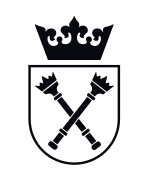 Przedmiot zamówieniaOferowany typ/ rodzaj/ model/ producentIlość sztukWartość netto zamówienia Wartość brutto zamówienia Serwer 1Razem Razem Nazwa ......................................................................Adres ......................................................................Lp.Specyfikacja dostarczonego sprzętuSpecyfikacja dostarczonego sprzętuSpecyfikacja dostarczonego sprzętuSpecyfikacja dostarczonego sprzętuSpecyfikacja dostarczonego sprzętuData odbioru ilościowegoData odbioru jakościowegoNazwaIlośćProducentModel/typNr fabrycznyLP.Nazwa ParametruIlośćWymagane Parametry Techniczne1.TypSerwer dwuprocesorowy, zmontowany, zawierający poniższe podzespoły2.Płyta główna1Co najmniej 6 slotów na karty rozszerzeń w tym co najmniej 5 PCI-E 4.0 x16 (sloty FHFL), co najmniej 1 PCI-E 4.0 x8 (slot FHHL)Pojemność pamięci 16 złącz DIMMObsługa pamięci około 3200 MHz ECC DDR4 RDIMM, LRDIMMCo najmniej 2 zintegrowane karty sieciowe w pełni kompatybilne ze standardowym jądrem systemu LinuxCo najmniej 2 złącza SATA na płycie głównejCo najmniej 4 porty USB 3.0 (na tylnym panelu lub przednim panelu lub w postaci złącz na płycie)Co najmniej 1 port COM – (na tylnym panelu lub przednim panelu lub w postaci złącz na płycie)Zintegrowana karta graficzna w postaci złącza VGAPłyta powinna być w pełni kompatybilna z procesorem i pamięcią
Płyta główna powinna umożliwiać zamontowanie co najmniej 4TB RAM3.Karta graficzna1Układ graficzny Quadro T400Rodzaj złącza PCI-E 4.0 x16Pamięć 4 GB, rodzaj GDDR6Liczba obsługiwanych monitorów: co najmniej 2Liczba zajmowanych slotów: co najwyżej jeden4.Karta sieciowa2Zintegrowana z płytą 10/100/10005.Obudowa1Obudowa kompatybilna z oferowaną płytą główną i wszystkimi slotami na karty rozszerzeń
Obudowa powinna mieć możliwość zamontowania co najmniej 4 dysków HDDObudowa powinna mieć możliwość zamontowania wyżej wymienionych kart graficznychMoc zasilania co najmniej 1200WObudowa powinna posiadać zamontowane wszystkie możliwe wewnętrzne wentylatory6.Procesor2Co najmniej dwa procesory, co najmniej 12 rdzeni i 24 wątkiTDP dla procesora co najwyżej 120WQPI dla procesora co najmniej 10.40 GT/sProcesory powinny posiadać po co najmniej 48 linii PCI Express 3.0Zamawiający zaakceptuje serwer o podobnych lub minimalnie niższych parametrach, ale wyposażony w procesory spełniający ww. kryteria. 7.Pamięć operacyjna4Co najmniej cztery pamięci operacyjne o pojemności minimum 32 GB ECC Registered, dożywotnia gwarancja8.Kontroler Raid1Zintegrowany kontroler SATA9.Dysk twardy1Typu HDD, wewnętrzy, o pojemności co najmniej 2 TBInterfejs SATA o prędkości obrotowej co najmniej 7200 rpm10.Gwarancja3 lata gwarancji realizowanej na miejscu